Supporting Information5-Halo substituted porphyrinBond lengths and anglesTable S1: Bond distances, angles, and atom displacement of compounds 1-3.5-Halo-15-phenyl substituted porphyrin Bond lengths and angles Table S2: Bond distances, angles, and atom displacement of compounds 4-85,15-Dihalo substituted porphyrin Table S3: List of hydrogen···halogen and halogen···halogen interactions seen in compounds 9-15.Bond lengths and angles Table S4: Bond distances, angles, and atom displacement of compounds 9-12.Table S5: Bond distances, angles, and atom displacement of compounds 13-15.5,10-Dihalo substituted porphyrin Table S6: Bond distances, angles, and atom displacement of compounds 16-19.Honourable mentions Table S7: Bond distances, angles, and atom displacement of compounds 20-24.DFT TablesTable S8: Molecular orbital energies (HOMO, LUMO) and singlet state properties (S1, f1) together with the porphyrin-phenyl dihedral.S1=first singlet state; f1=oscillator strengthTable S9: Molecular orbital energies (HOMO, LUMO).Table S10: Molecular orbital energies (HOMO, LUMO).Series 1 Table S11: Bond distances, angles, and atom displacement of compounds 1:1-1:6.Table S12: Bond distances, angles, and atom displacement of compounds 1:7-1:10, 1D, 2D.Table S13: Bond distances, angles, and atom displacement of compounds 1:11-1:15, 3D.Table S14: Comparative tables between crystal structure and calculated structure of compounds 1-3 where D signifies the calculated structure. Series 2 Table S15: Bond distances, angles, and atom displacement of compounds 2:1-2:6, 1D, and 1:11.Series 3 Table S16: Bond distances, angles, and atom displacement of compounds 3:1-3:3, 2:4.Crystal data and refinementTable S17: Details of XRD data refinement.Table S18: Details of XRD data refinement.Table S19: Details of XRD data refinement.Table S20: Details of XRD data refinement.Complete NSD tablesTable S21: NSD out-put of compounds 1-23.Table S22: NSD out-put series 1.Table S23: NSD out-put series 2.Table S24: NSD out-put series 3.NSD tables and plots for crystal structuresNSD result generated from 1 (in Å)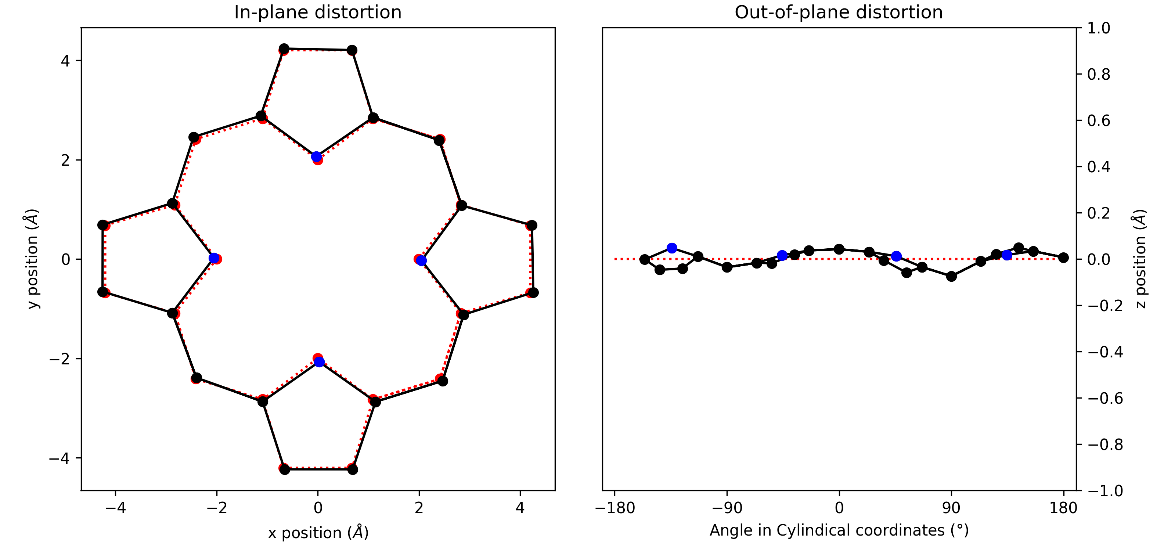 Figure S87: (a) in-plane and (b) out-of-plane skeletal plots of the porphyrin core. Porphyrin is represented in black (C) and blue (N), with the reference structure (CuTPP) in red dotted lines.NSD result generated from 2 (in Å)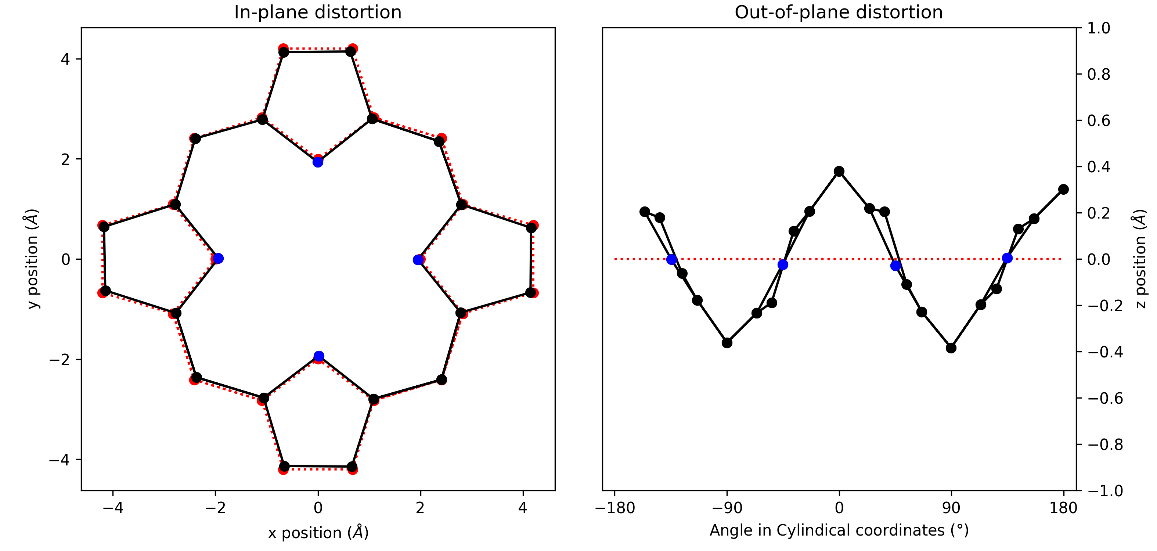 Figure 88: (a) in-plane and (b) out-of-plane skeletal plots of the porphyrin core. Porphyrin is represented in black (C) and blue (N), with the reference structure (CuTPP) in red dotted lines.NSD result generated from 2A (in Å)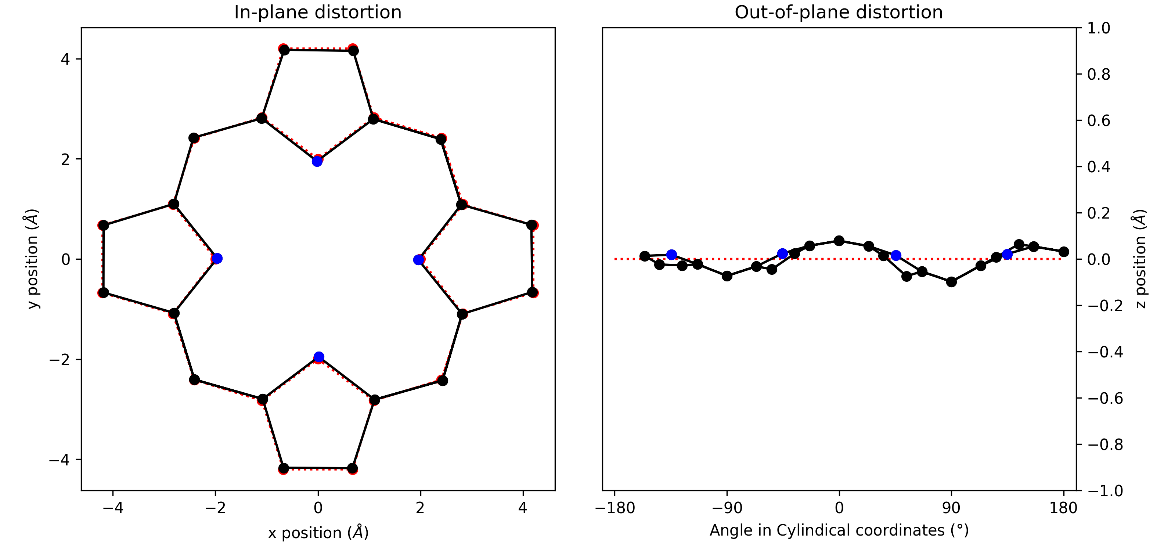 Figure 89: (a) in-plane and (b) out-of-plane skeletal plots of the porphyrin core. Porphyrin is represented in black (C) and blue (N), with the reference structure (CuTPP) in red dotted lines.NSD result generated from 3 (in Å)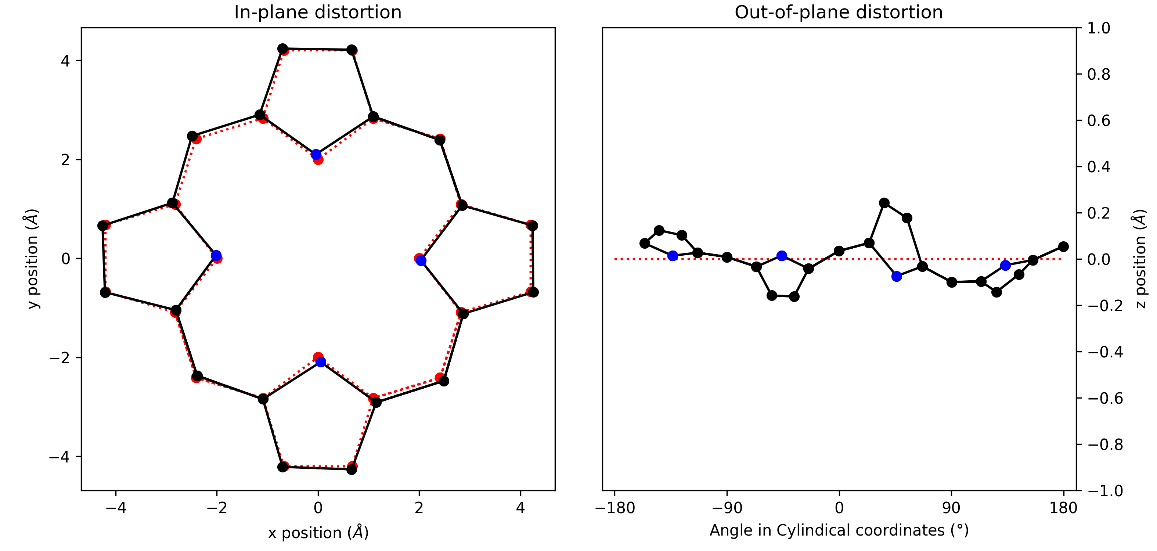 Figure 90: (a) in-plane and (b) out-of-plane skeletal plots of the porphyrin core. Porphyrin is represented in black (C) and blue (N), with the reference structure (CuTPP) in red dotted lines.NSD result generated from 4 (in Å)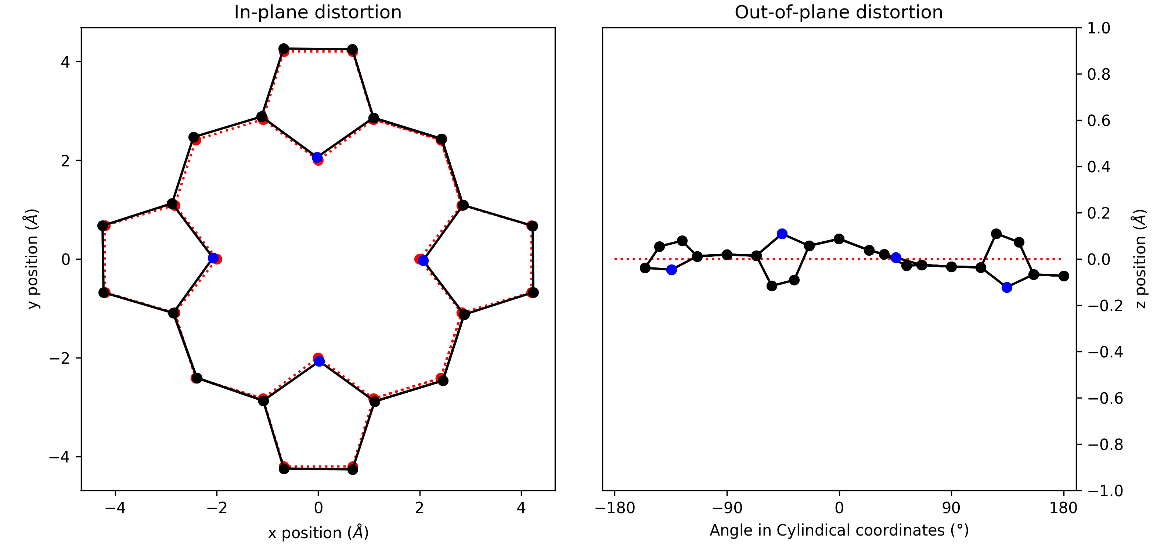 Figure 91: (a) in-plane and (b) out-of-plane skeletal plots of the porphyrin core. Porphyrin is represented in black (C) and blue (N), with the reference structure (CuTPP) in red dotted lines.NSD result generated from 5 (in Å)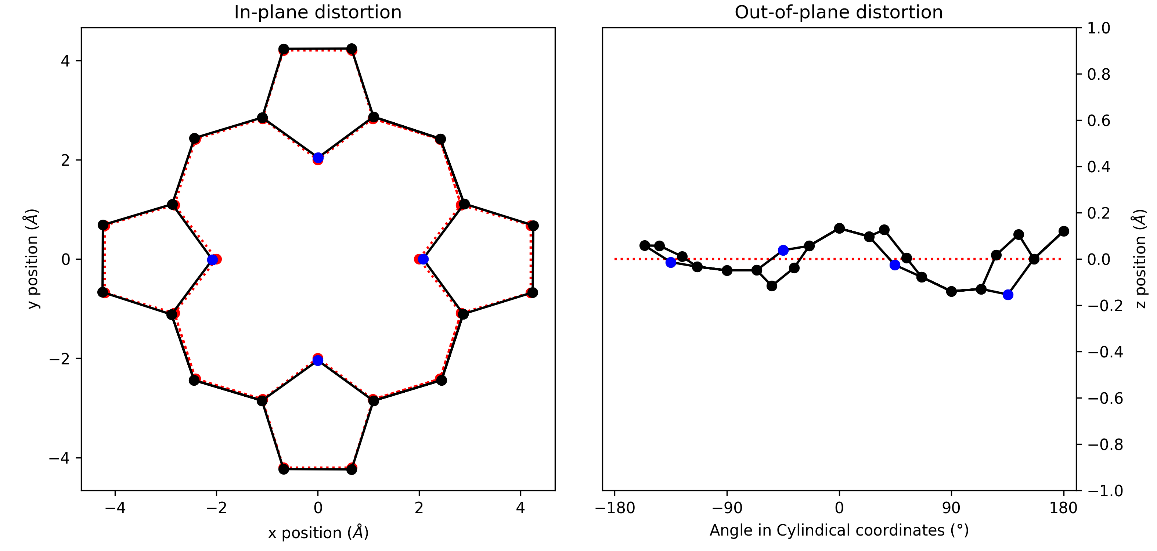 Figure 92: (a) in-plane and (b) out-of-plane skeletal plots of the porphyrin core. Porphyrin is represented in black (C) and blue (N), with the reference structure (CuTPP) in red dotted lines.NSD result generated from 6 (in Å)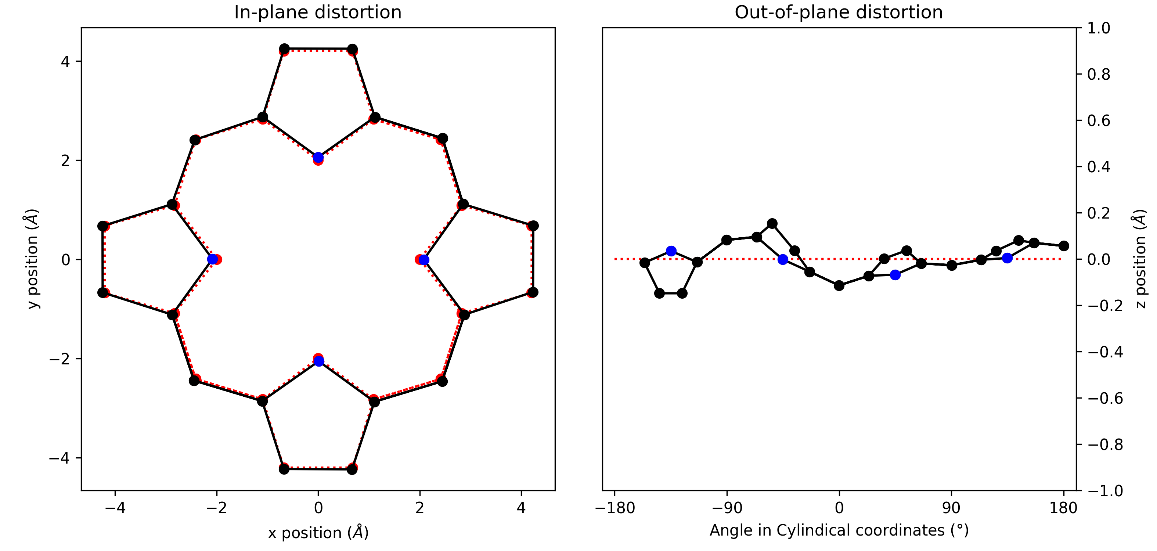 Figure 93: (a) in-plane and (b) out-of-plane skeletal plots of the porphyrin core. Porphyrin is represented in black (C) and blue (N), with the reference structure (CuTPP) in red dotted lines.NSD result generated from 7 (in Å)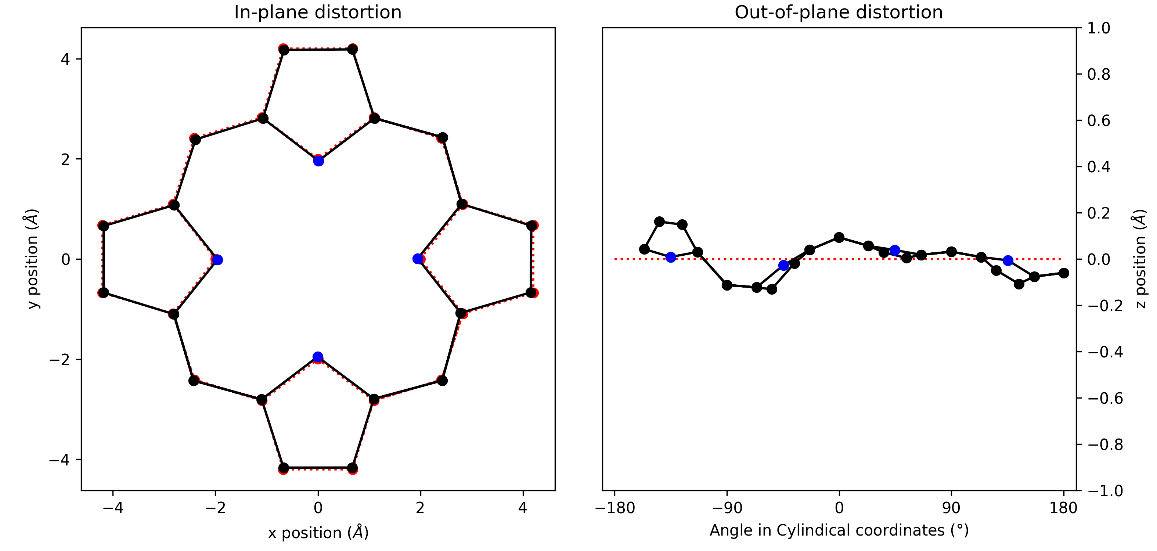 Figure 94: (a) in-plane and (b) out-of-plane skeletal plots of the porphyrin core. Porphyrin is represented in black (C) and blue (N), with the reference structure (CuTPP) in red dotted lines.NSD result generated from 8_1 (in Å)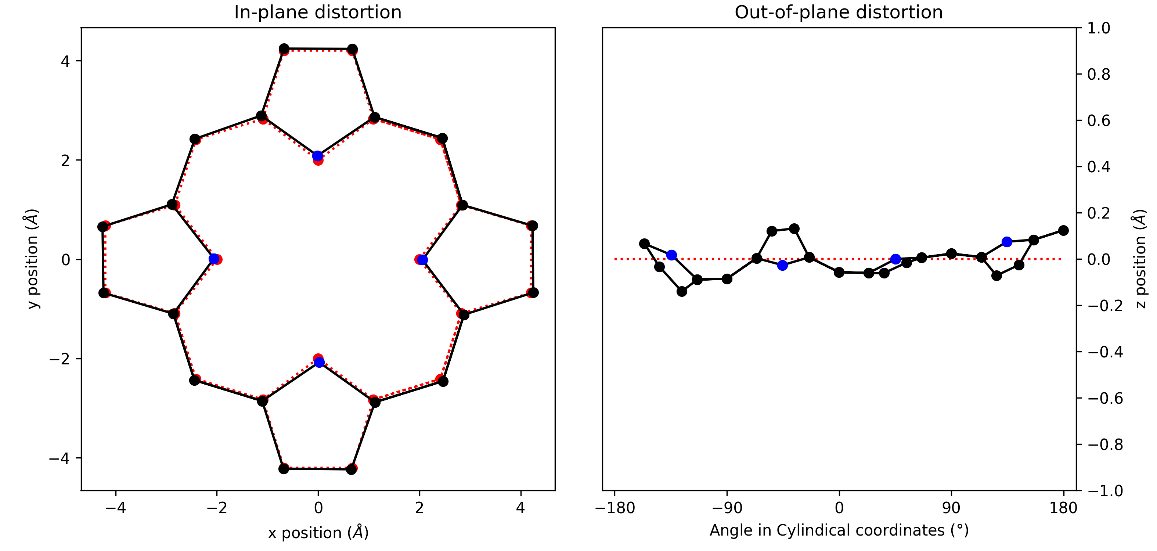 Figure 95: (a) in-plane and (b) out-of-plane skeletal plots of the porphyrin core. Porphyrin is represented in black (C) and blue (N), with the reference structure (CuTPP) in red dotted lines.NSD result generated from 8_2 (in Å)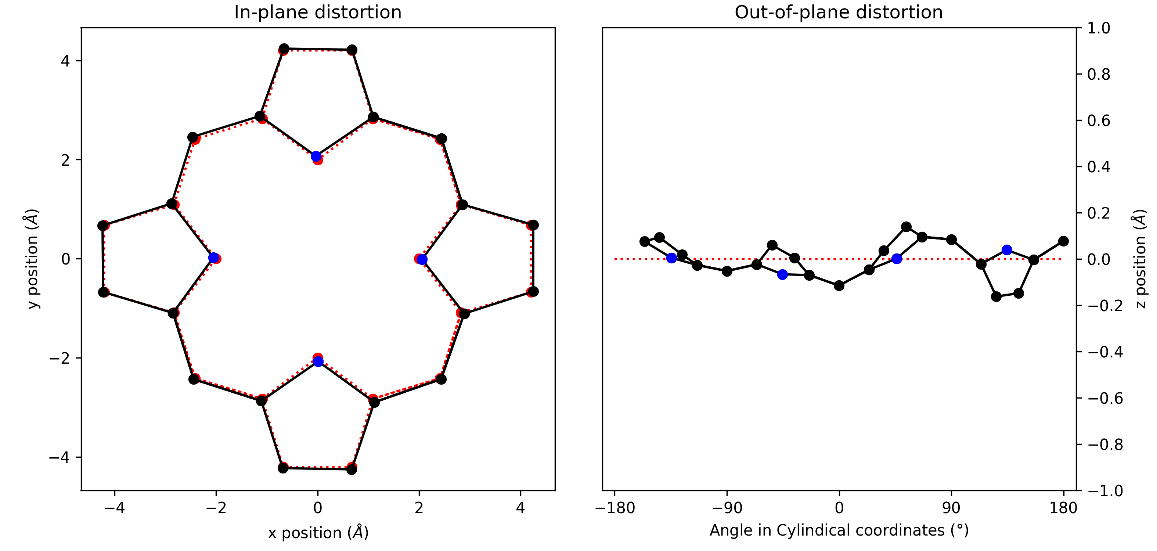 Figure 96: (a) in-plane and (b) out-of-plane skeletal plots of the porphyrin core. Porphyrin is represented in black (C) and blue (N), with the reference structure (CuTPP) in red dotted lines. NSD result generated from 9 (in Å)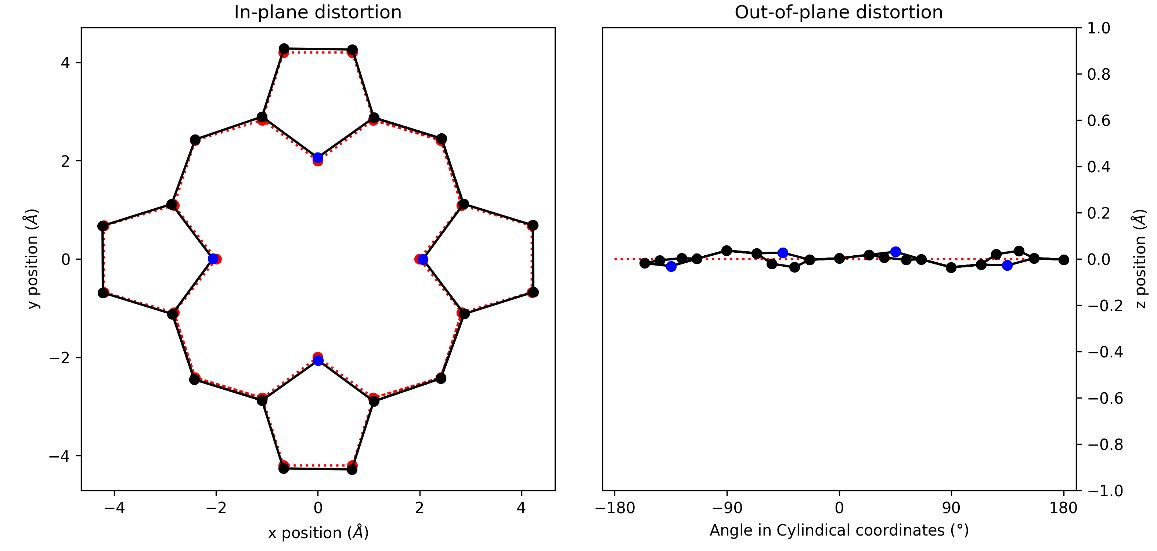 Figure 97: (a) in-plane and (b) out-of-plane skeletal plots of the porphyrin core. Porphyrin is represented in black (C) and blue (N), with the reference structure (CuTPP) in red dotted lines.NSD result generated from 10 (in Å)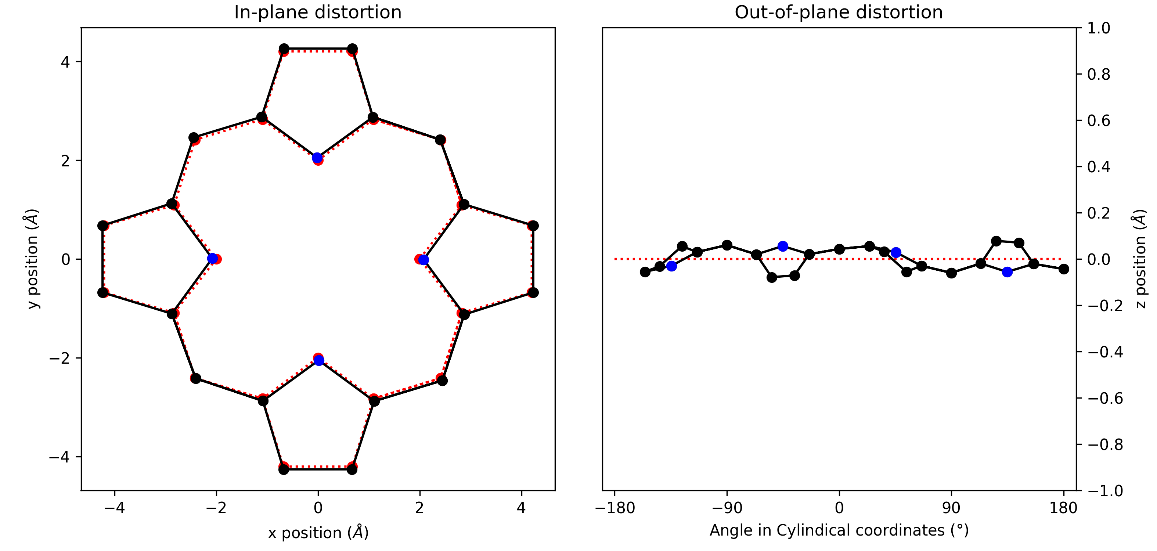 Figure 98: (a) in-plane and (b) out-of-plane skeletal plots of the porphyrin core. Porphyrin is represented in black (C) and blue (N), with the reference structure (CuTPP) in red dotted lines.NSD result generated from 11 (in Å)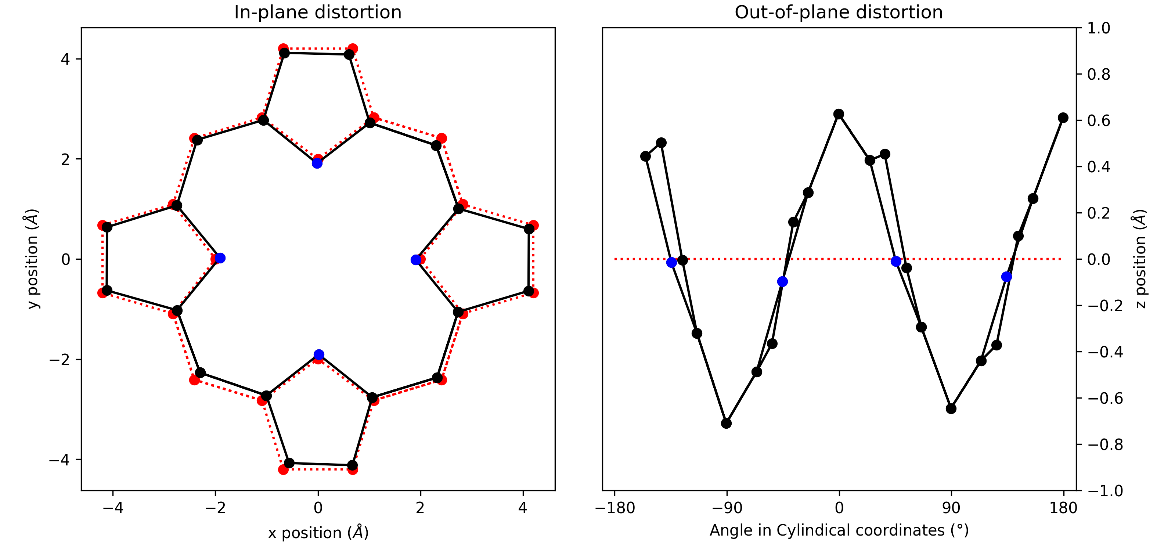 Figure 99: (a) in-plane and (b) out-of-plane skeletal plots of the porphyrin core. Porphyrin is represented in black (C) and blue (N), with the reference structure (CuTPP) in red dotted lines.NSD result generated from 12 (in Å)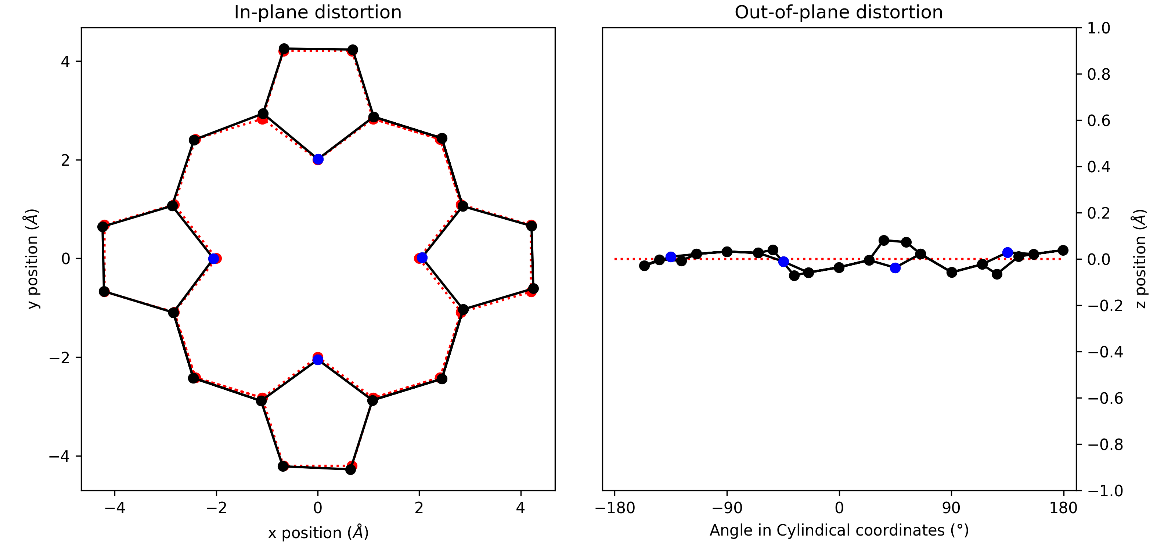 Figure 100: (a) in-plane and (b) out-of-plane skeletal plots of the porphyrin core. Porphyrin is represented in black (C) and blue (N), with the reference structure (CuTPP) in red dotted lines.NSD result generated from 13 (in Å)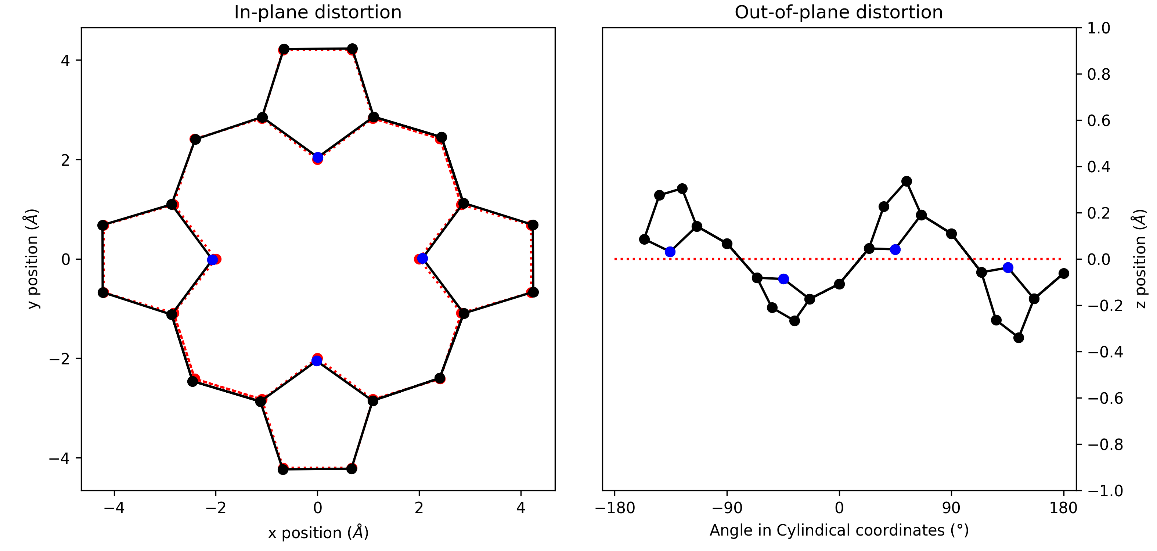 Figure 101: (a) in-plane and (b) out-of-plane skeletal plots of the porphyrin core. Porphyrin is represented in black (C) and blue (N), with the reference structure (CuTPP) in red dotted lines.NSD result generated from 13A (in Å)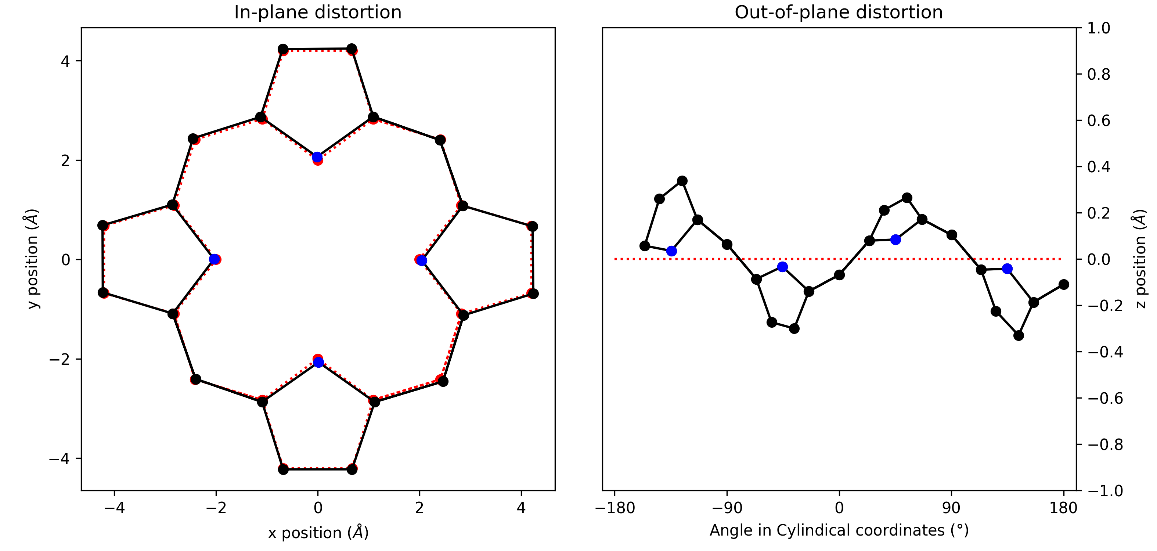 Figure 102: (a) in-plane and (b) out-of-plane skeletal plots of the porphyrin core. Porphyrin is represented in black (C) and blue (N), with the reference structure (CuTPP) in red dotted lines.NSD result generated from 14 (in Å)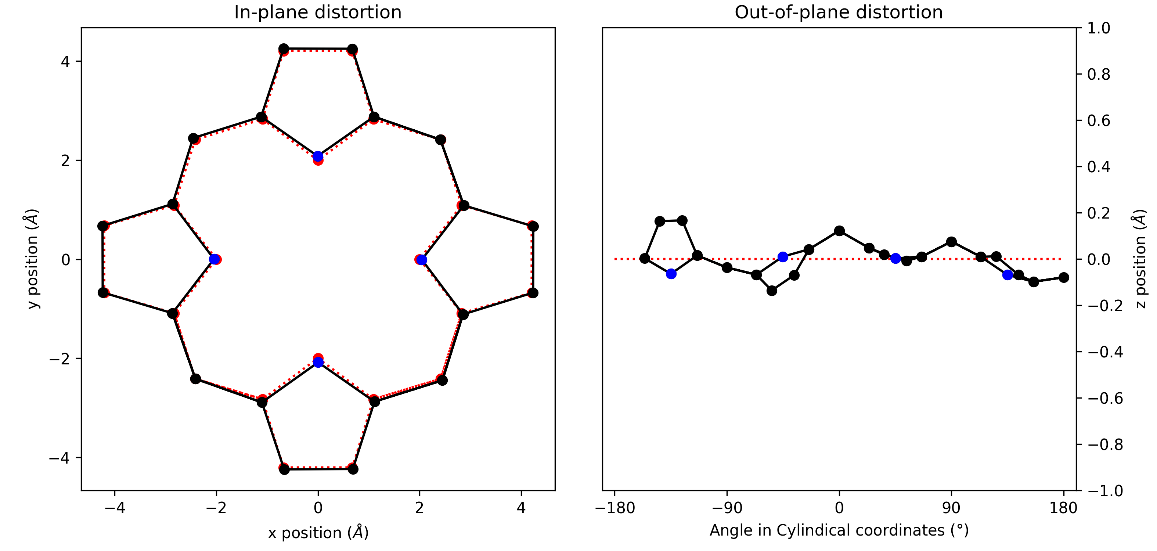 Figure 103: (a) in-plane and (b) out-of-plane skeletal plots of the porphyrin core. Porphyrin is represented in black (C) and blue (N), with the reference structure (CuTPP) in red dotted lines.NSD result generated from 15 (in Å)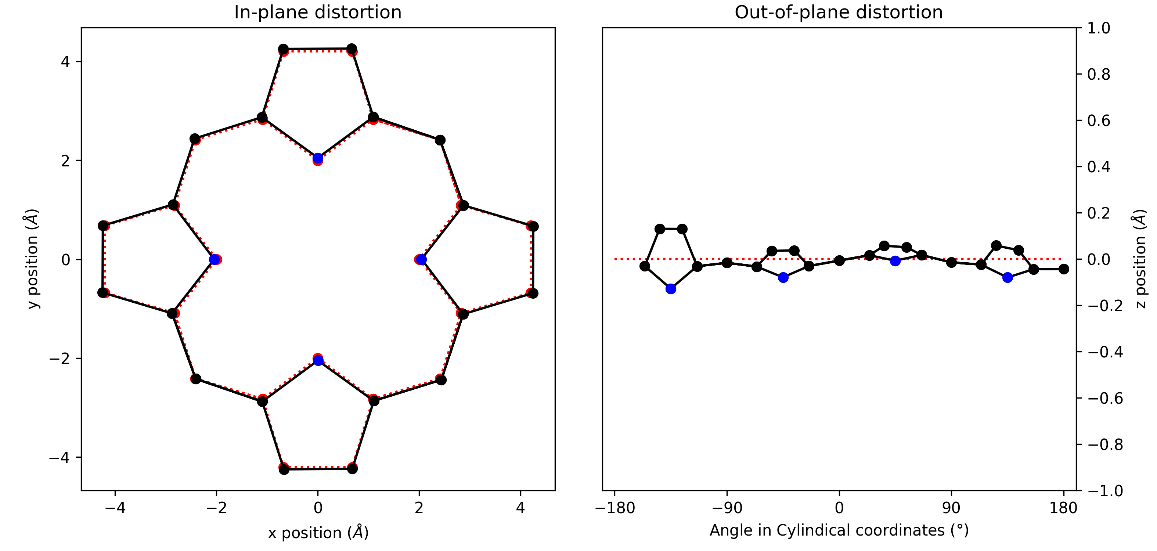 Figure 104 (a) in-plane and (b) out-of-plane skeletal plots of the porphyrin core. Porphyrin is represented in black (C) and blue (N), with the reference structure (CuTPP) in red dotted lines.NSD result generated from 16 (in Å)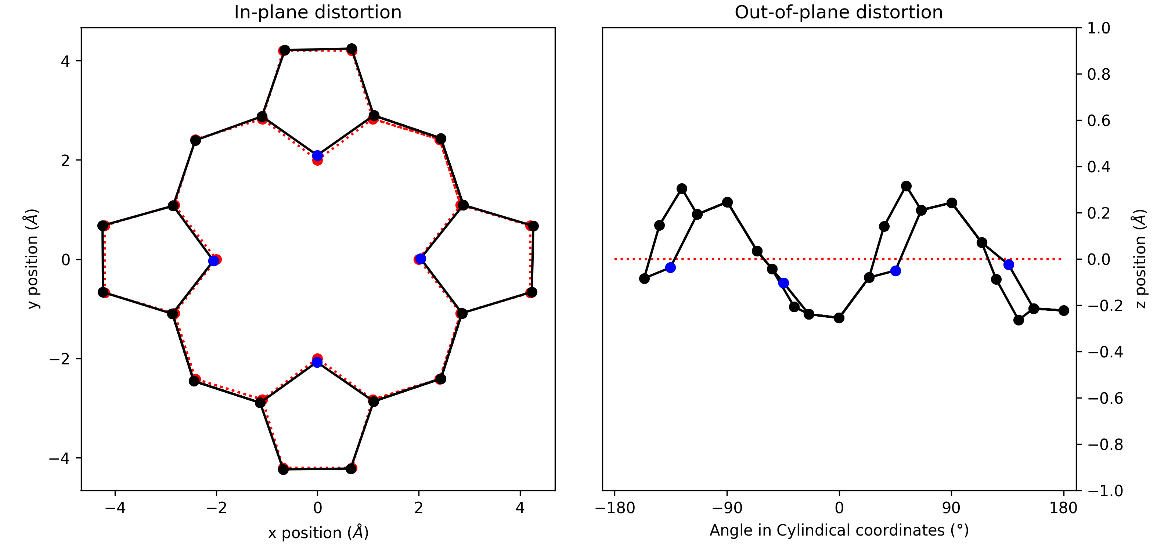 Figure 105: (a) in-plane and (b) out-of-plane skeletal plots of the porphyrin core. Porphyrin is represented in black (C) and blue (N), with the reference structure (CuTPP) in red dotted lines.NSD result generated from 16A (in Å)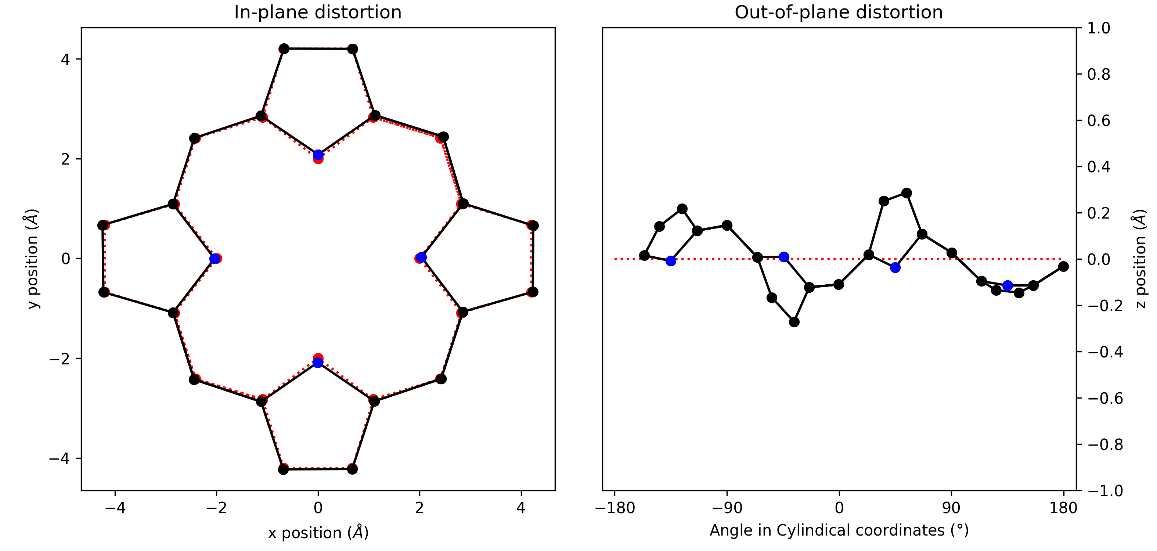 Figure 106: (a) in-plane and (b) out-of-plane skeletal plots of the porphyrin core. Porphyrin is represented in black (C) and blue (N), with the reference structure (CuTPP) in red dotted lines.NSD result generated from 17 (in Å)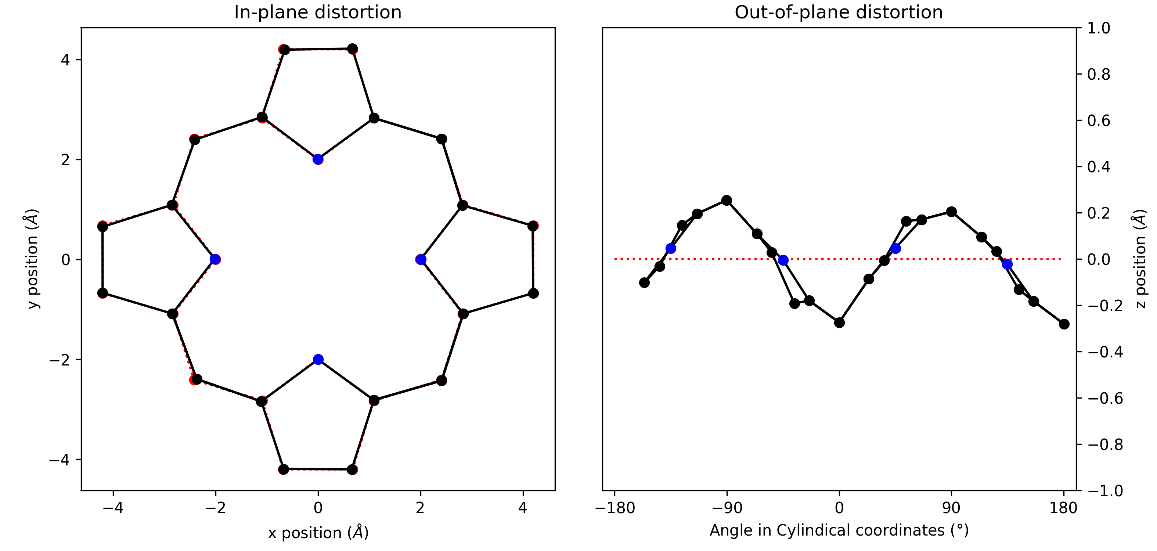 Figure 107: (a) in-plane and (b) out-of-plane skeletal plots of the porphyrin core. Porphyrin is represented in black (C) and blue (N), with the reference structure (CuTPP) in red dotted lines.NSD result generated from 18 (in Å)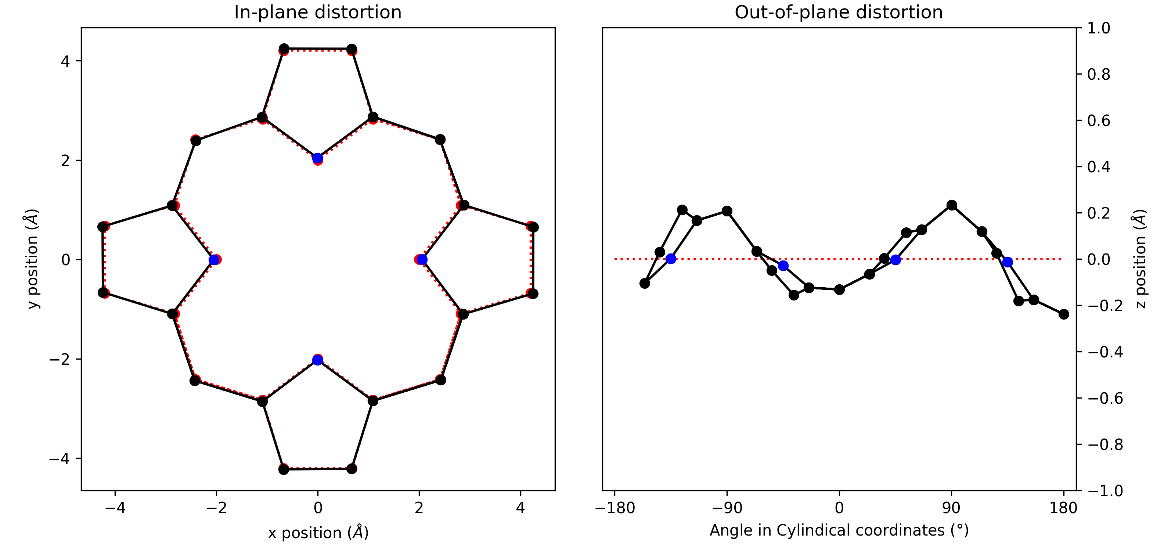 Figure 108: (a) in-plane and (b) out-of-plane skeletal plots of the porphyrin core. Porphyrin is represented in black (C) and blue (N), with the reference structure (CuTPP) in red dotted lines.NSD result generated from 19 (in Å)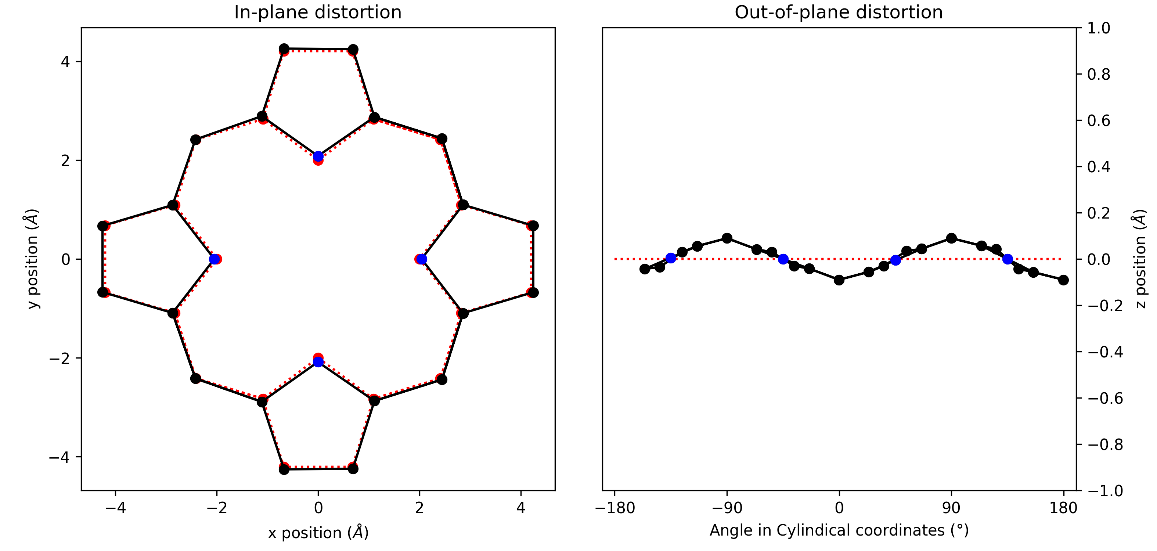 Figure 109: (a) in-plane and (b) out-of-plane skeletal plots of the porphyrin core. Porphyrin is represented in black (C) and blue (N), with the reference structure (CuTPP) in red dotted lines.NSD result generated from 20 (in Å)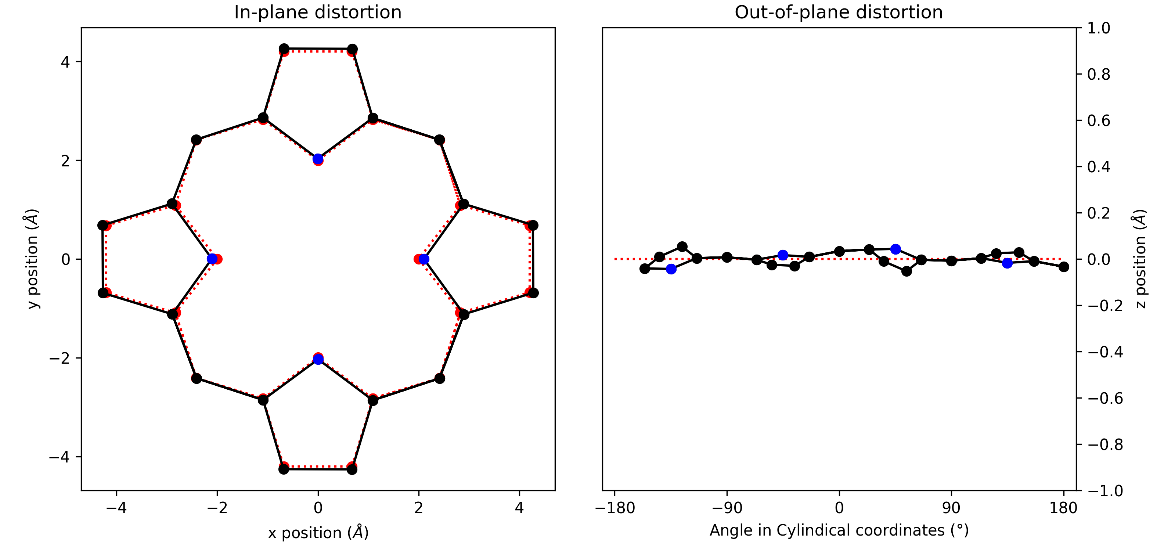 Figure 110: (a) in-plane and (b) out-of-plane skeletal plots of the porphyrin core. Porphyrin is represented in black (C) and blue (N), with the reference structure (CuTPP) in red dotted lines.NSD result generated from 21 (in Å)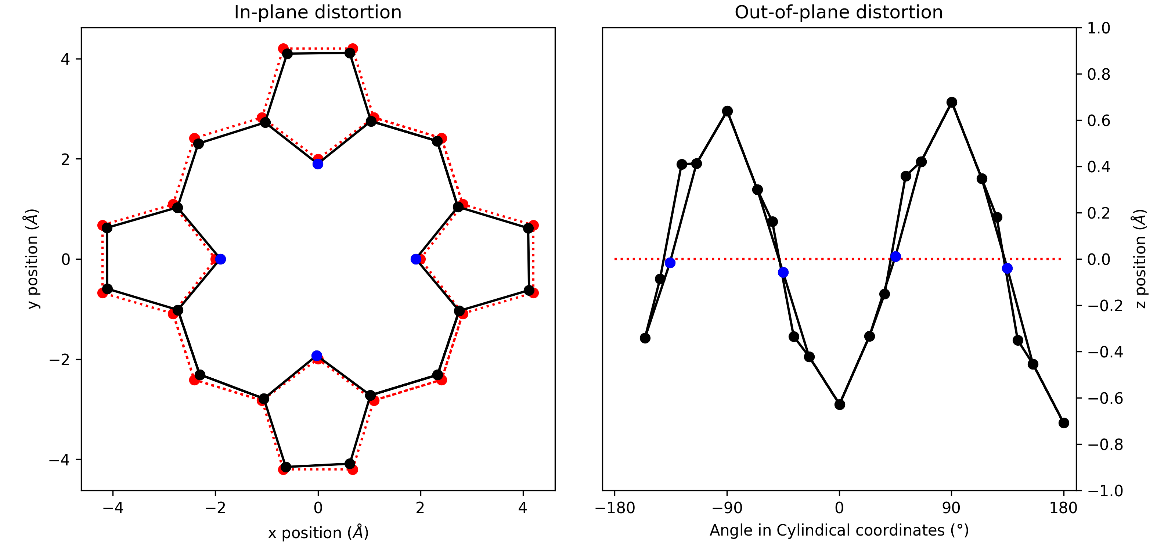 Figure 111: (a) in-plane and (b) out-of-plane skeletal plots of the porphyrin core. Porphyrin is represented in black (C) and blue (N), with the reference structure (CuTPP) in red dotted lines.NSD result generated from 22 (in Å)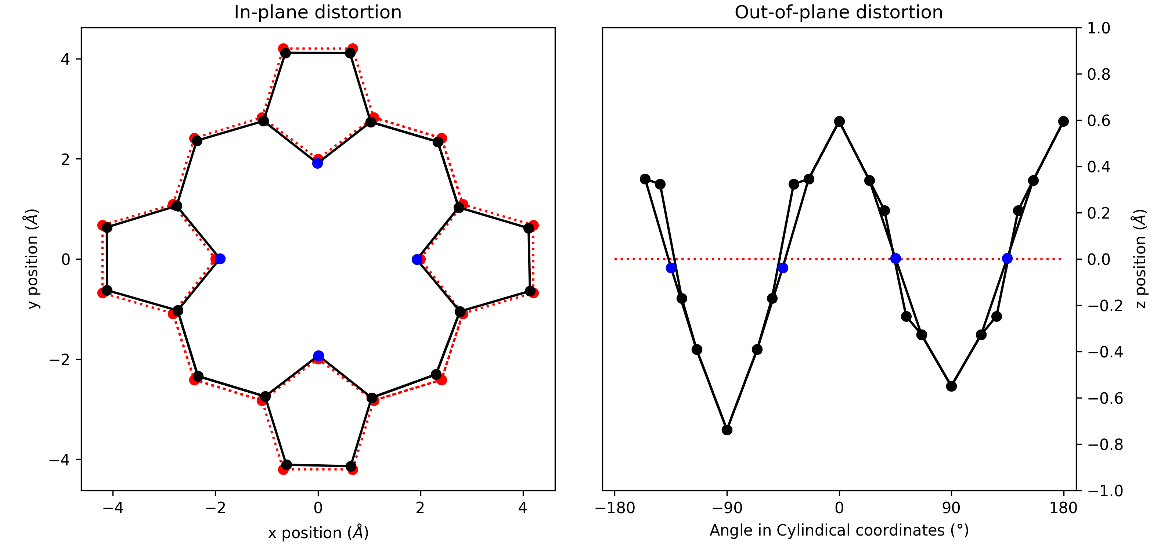 Figure 112: (a) in-plane and (b) out-of-plane skeletal plots of the porphyrin core. Porphyrin is represented in black (C) and blue (N), with the reference structure (CuTPP) in red dotted lines.NSD result generated from 23 (in Å)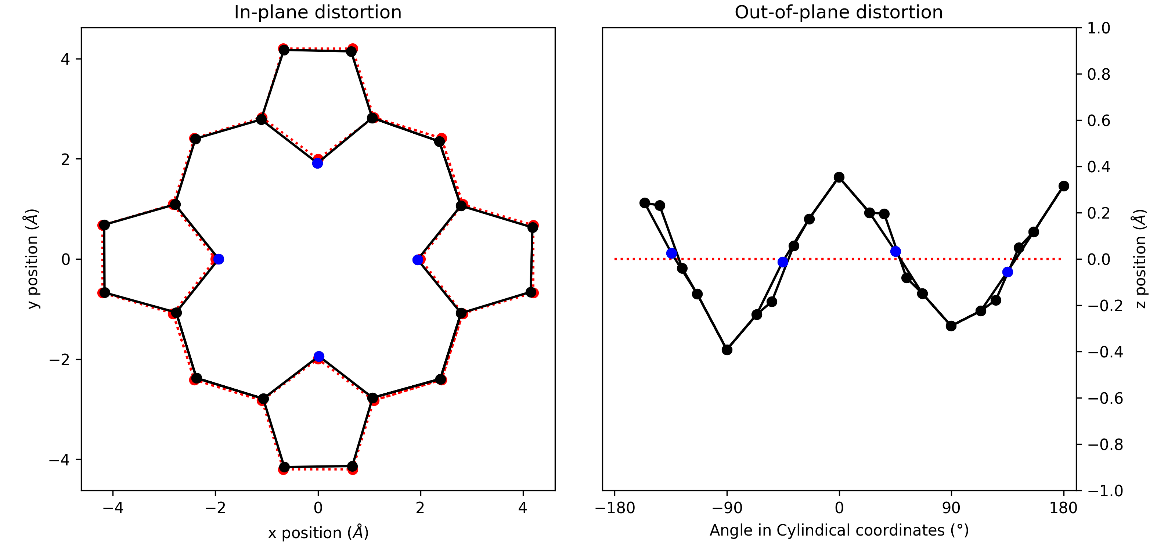 Figure 113: (a) in-plane and (b) out-of-plane skeletal plots of the porphyrin core. Porphyrin is represented in black (C) and blue (N), with the reference structure (CuTPP) in red dotted lines.NSD result generated from 24 (in Å)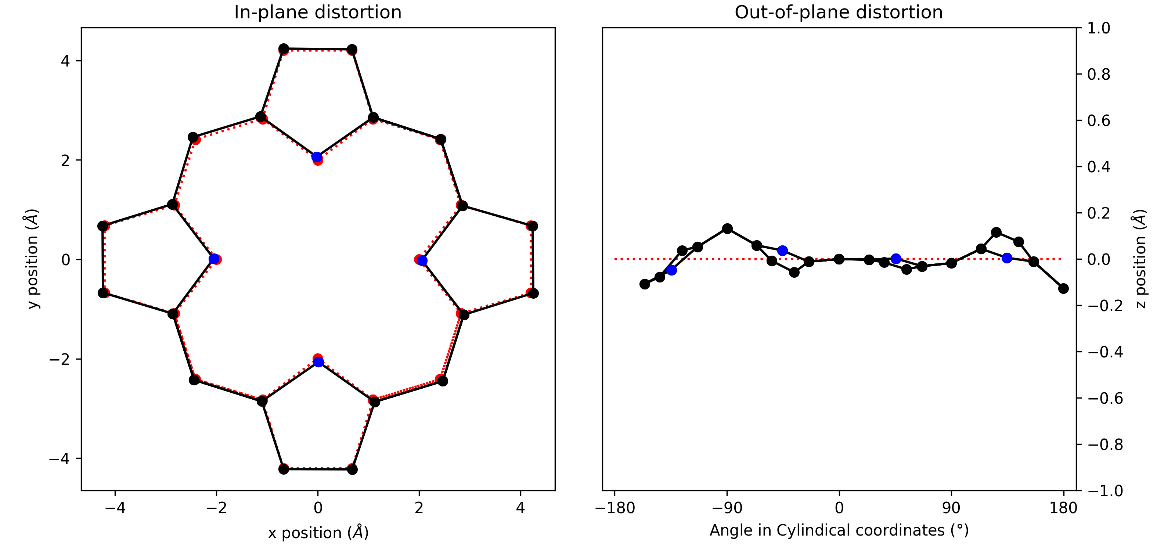 Figure 114: (a) in-plane and (b) out-of-plane skeletal plots of the porphyrin core. Porphyrin is represented in black (C) and blue (N), with the reference structure (CuTPP) in red dotted lines.NSD tables and plots for DFT structures series 1NSD result generated from 1:1 (in Å)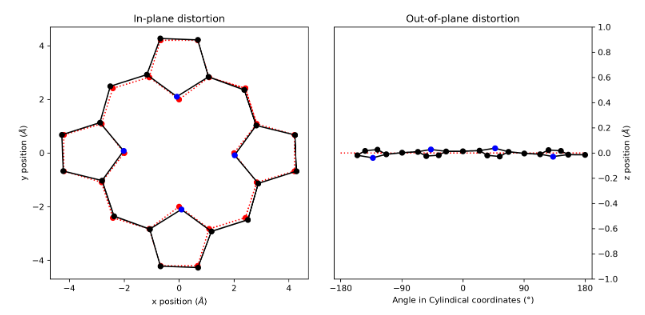 Figure 115: (a) in-plane and (b) out-of-plane skeletal plots of the porphyrin core.
Porphyrin is represented in black (C) and blue (N), with the reference structure (CuTPP) in red dotted lines.NSD result generated from 1:2 (in Å)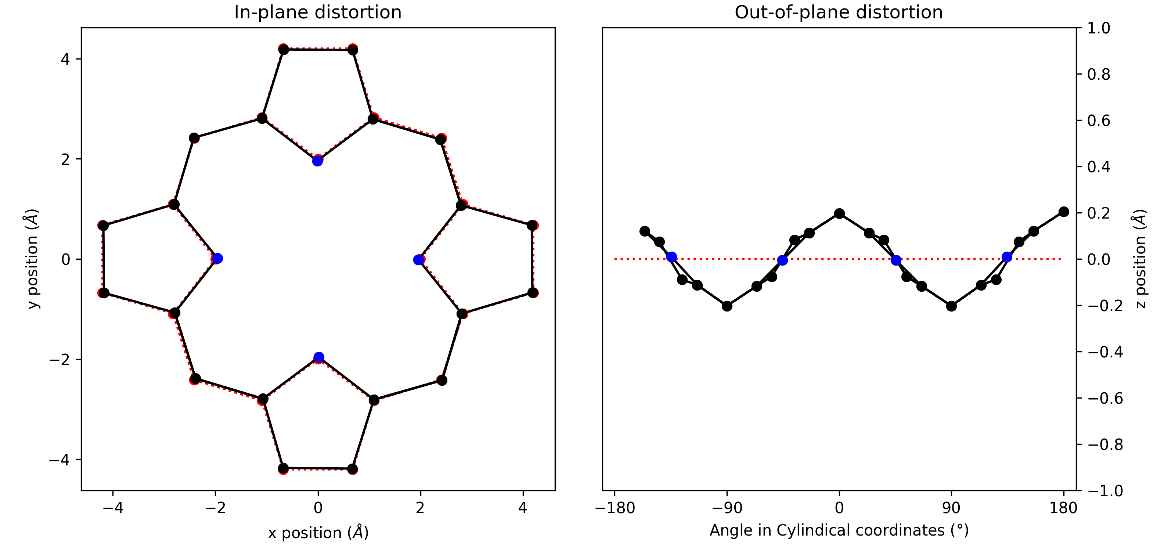 Figure 116: (a) in-plane and (b) out-of-plane skeletal plots of the porphyrin core.
Porphyrin is represented in black (C) and blue (N), with the reference structure (CuTPP) in red dotted lines.NSD result generated from 1:3 (in Å)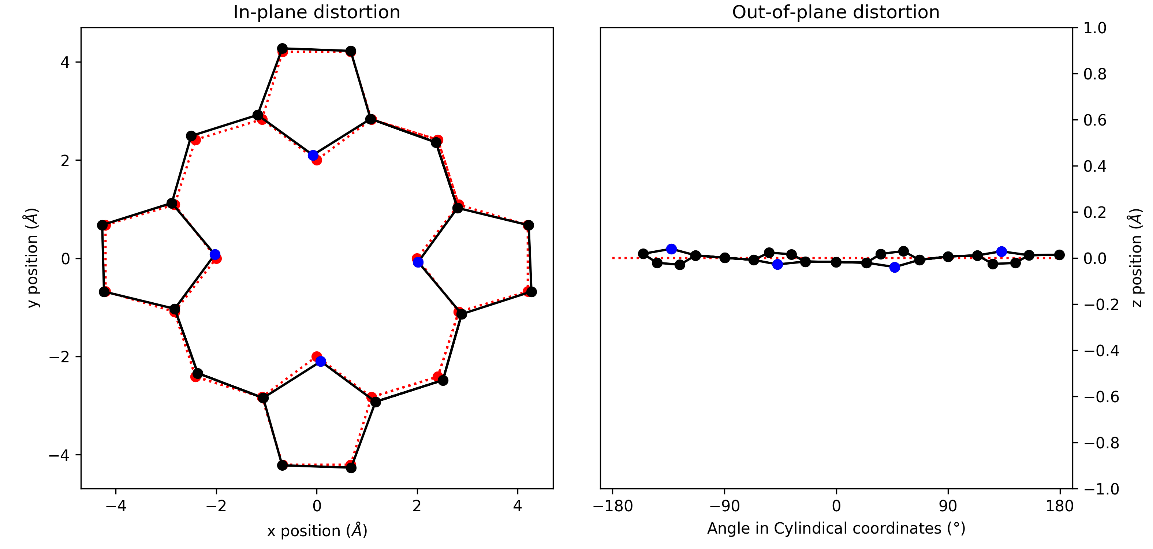 Figure 117: (a) in-plane and (b) out-of-plane skeletal plots of the porphyrin core.
Porphyrin is represented in black (C) and blue (N), with the reference structure (CuTPP) in red dotted lines.NSD result generated from 1:4 (in Å)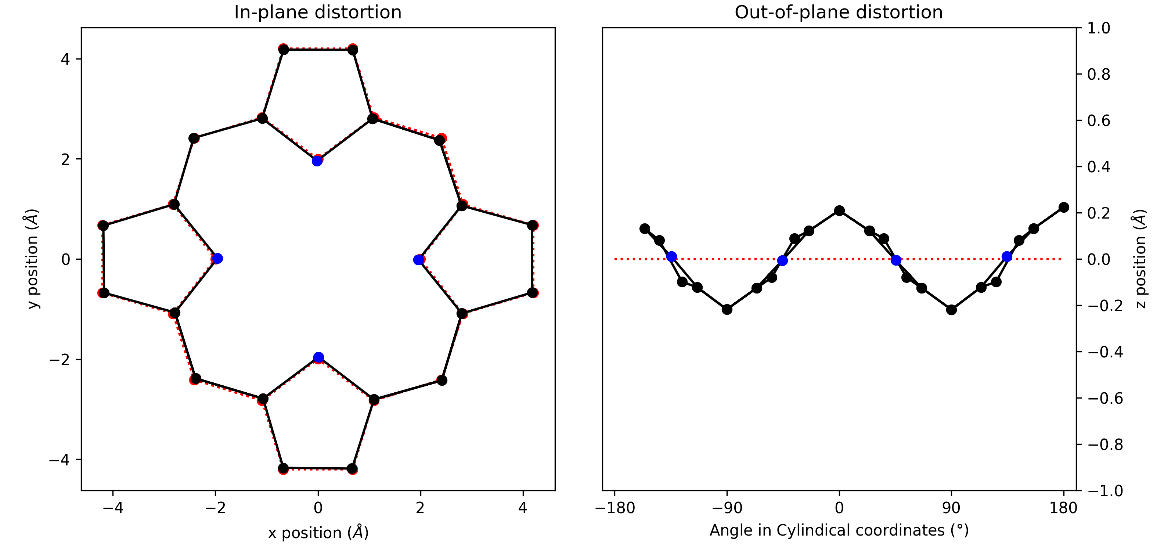 Figure 118: (a) in-plane and (b) out-of-plane skeletal plots of the porphyrin core.
Porphyrin is represented in black (C) and blue (N), with the reference structure (CuTPP) in red dotted lines.NSD result generated from 1:5 (in Å)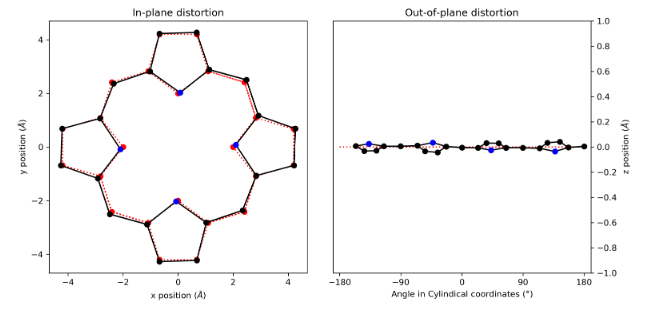 Figure 119: (a) in-plane and (b) out-of-plane skeletal plots of the porphyrin core.
Porphyrin is represented in black (C) and blue (N), with the reference structure (CuTPP) in red dotted lines.NSD result generated from 1:6 (in Å)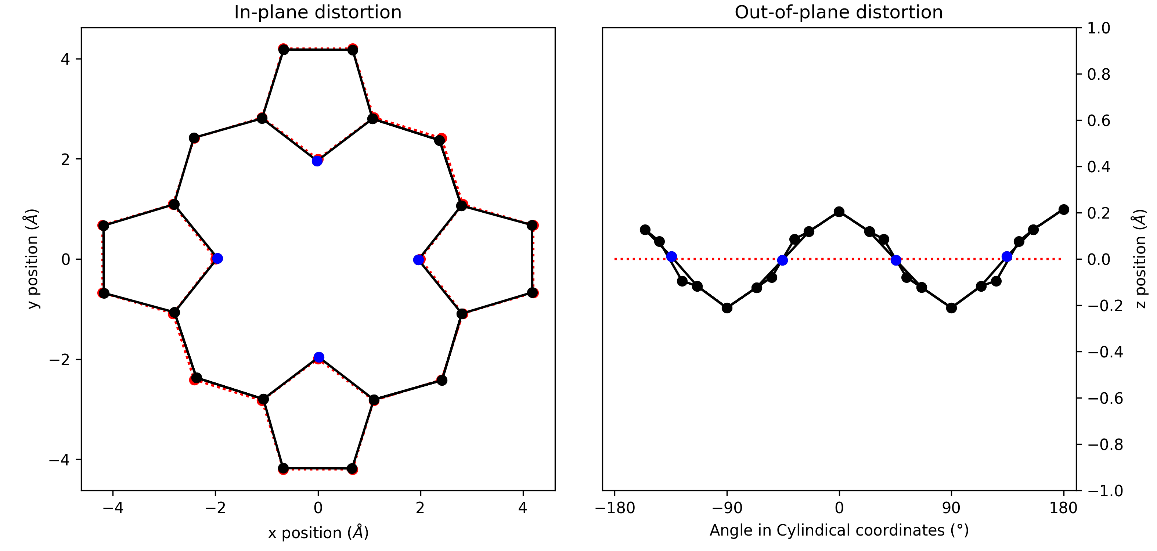 Figure 120: (a) in-plane and (b) out-of-plane skeletal plots of the porphyrin core.
Porphyrin is represented in black (C) and blue (N), with the reference structure (CuTPP) in red dotted lines.NSD result generated from 1:7 (in Å)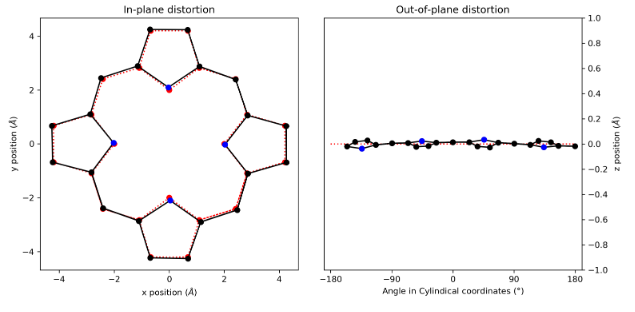 Figure 121: (a) in-plane and (b) out-of-plane skeletal plots of the porphyrin core.
Porphyrin is represented in black (C) and blue (N), with the reference structure (CuTPP) in red dotted lines.NSD result generated from 1:8 (in Å)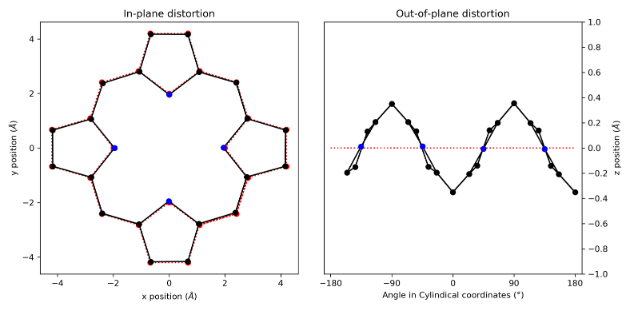 Figure 122: (a) in-plane and (b) out-of-plane skeletal plots of the porphyrin core.
Porphyrin is represented in black (C) and blue (N), with the reference structure (CuTPP) in red dotted lines.NSD result generated from 1:9 (in Å)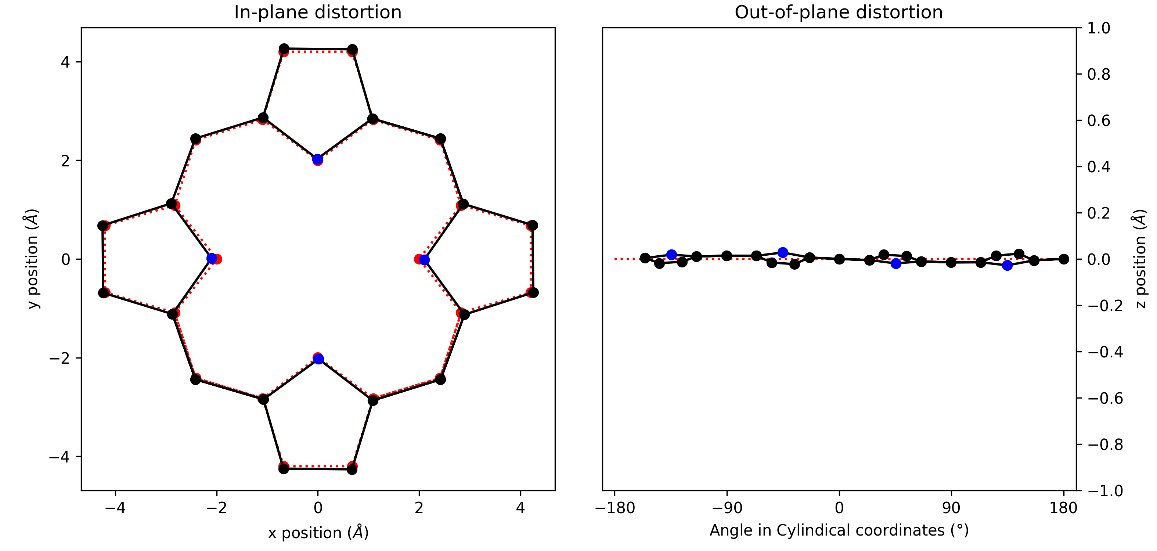 Figure 123: (a) in-plane and (b) out-of-plane skeletal plots of the porphyrin core.
Porphyrin is represented in black (C) and blue (N), with the reference structure (CuTPP) in red dotted lines.NSD result generated from 1:10 (in Å)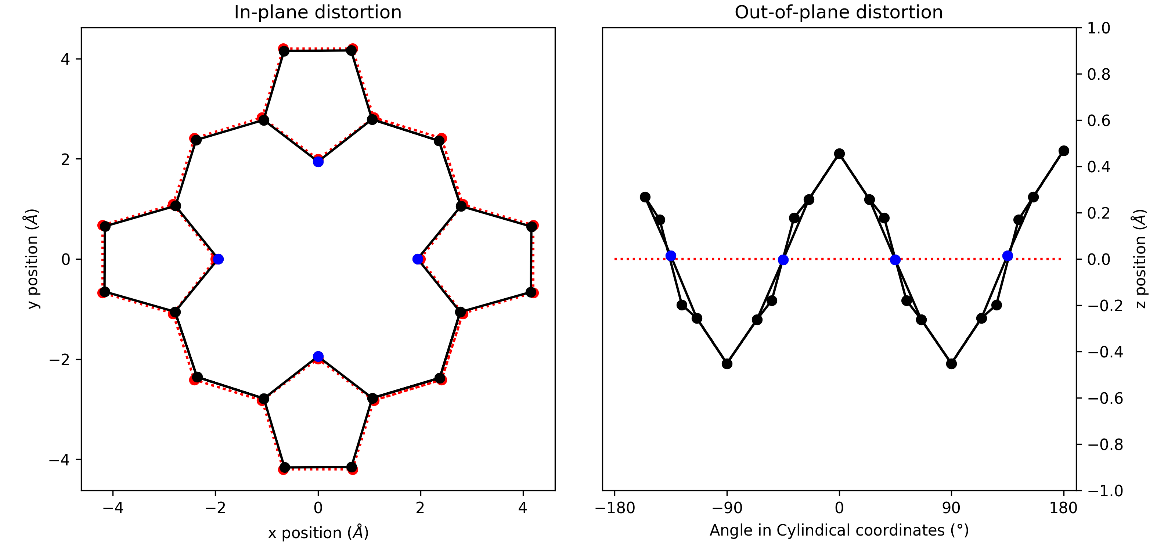 Figure 124: (a) in-plane and (b) out-of-plane skeletal plots of the porphyrin core.
Porphyrin is represented in black (C) and blue (N), with the reference structure (CuTPP) in red dotted lines.NSD result generated from 1D (in Å)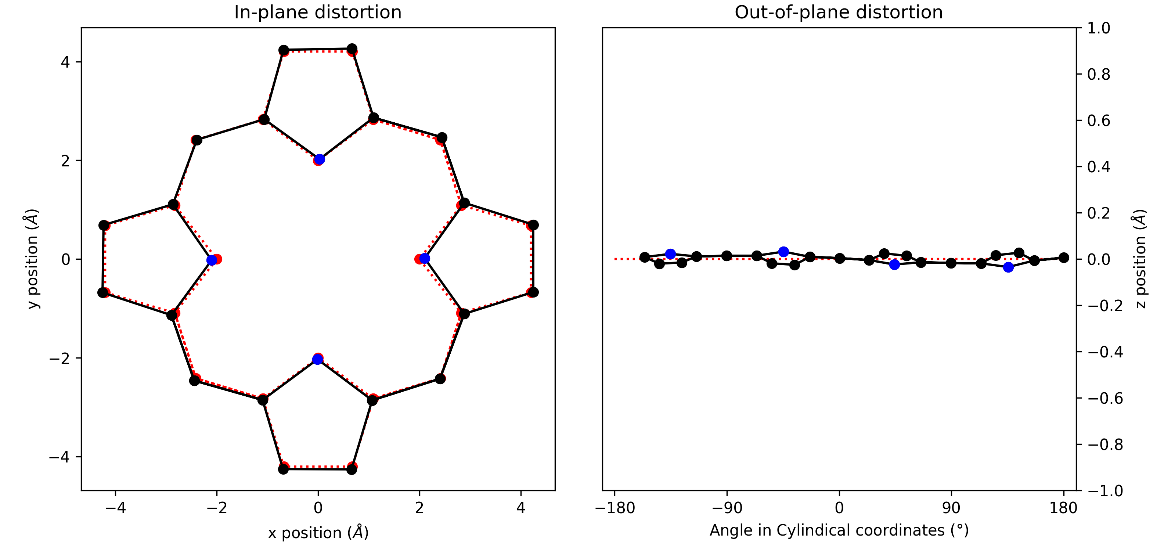 Figure 125: (a) in-plane and (b) out-of-plane skeletal plots of the porphyrin core.
Porphyrin is represented in black (C) and blue (N), with the reference structure (CuTPP) in red dotted lines.NSD result generated from 2D (in Å)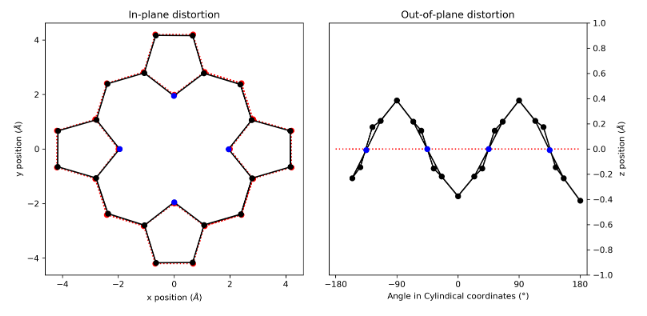 Figure 126: (a) in-plane and (b) out-of-plane skeletal plots of the porphyrin core.
Porphyrin is represented in black (C) and blue (N), with the reference structure (CuTPP) in red dotted lines.NSD result generated from 1:11 (in Å)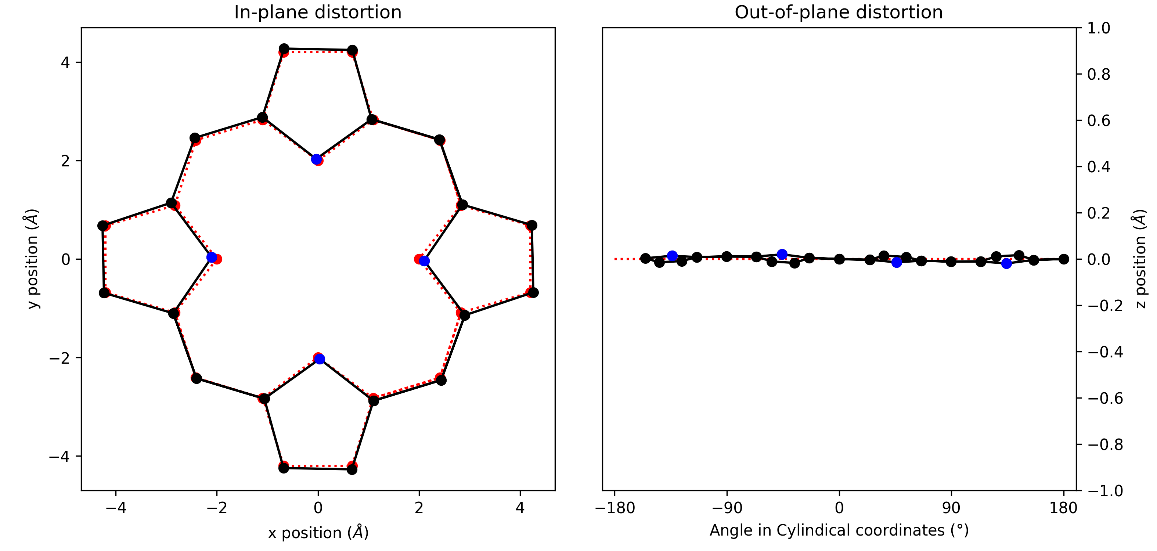 Figure 127: (a) in-plane and (b) out-of-plane skeletal plots of the porphyrin core.
Porphyrin is represented in black (C) and blue (N), with the reference structure (CuTPP) in red dotted lines.NSD result generated from 1:12 (in Å)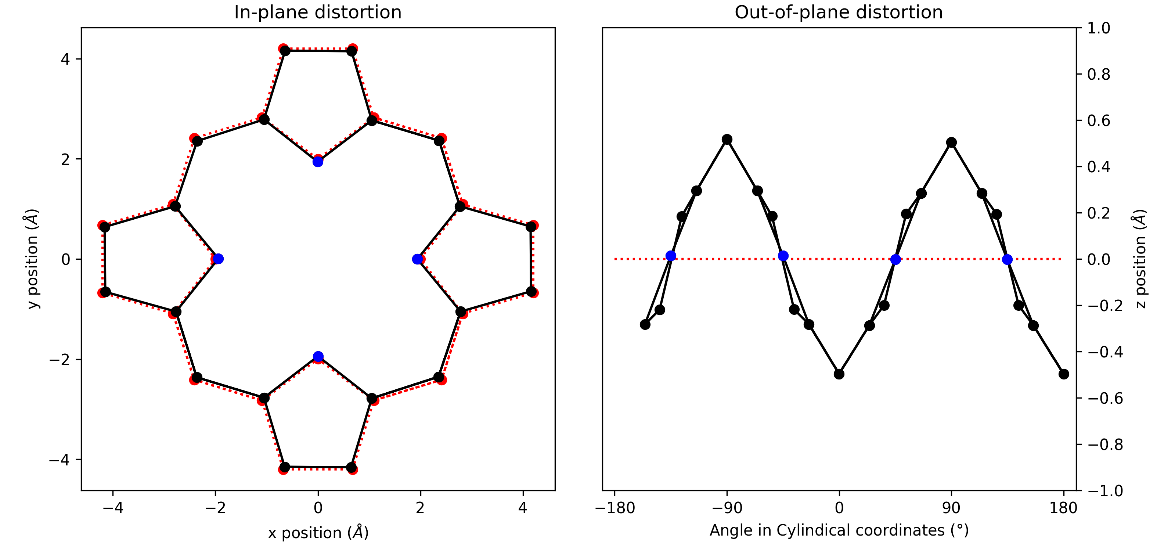 Figure 128: (a) in-plane and (b) out-of-plane skeletal plots of the porphyrin core.
Porphyrin is represented in black (C) and blue (N), with the reference structure (CuTPP) in red dotted lines.NSD result generated from 3D (in Å)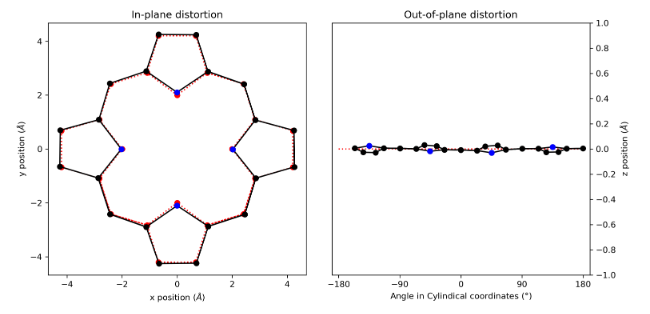 Figure 129: (a) in-plane and (b) out-of-plane skeletal plots of the porphyrin core.
Porphyrin is represented in black (C) and blue (N), with the reference structure (CuTPP) in red dotted lines.NSD result generated from 1:13 (in Å)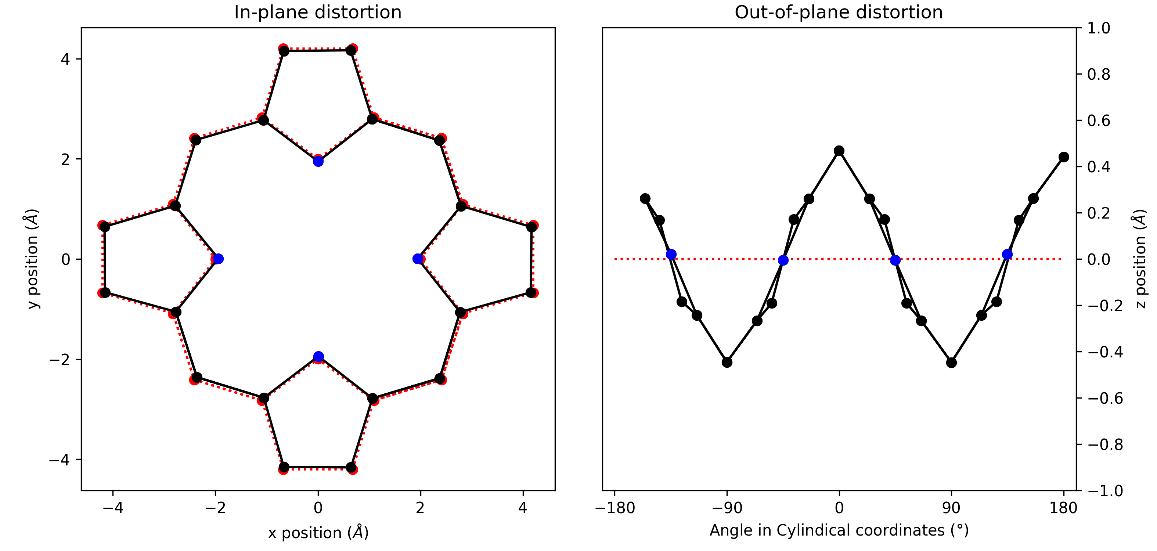 Figure 130: (a) in-plane and (b) out-of-plane skeletal plots of the porphyrin core.
Porphyrin is represented in black (C) and blue (N), with the reference structure (CuTPP) in red dotted lines.NSD result generated from 1:14 (in Å)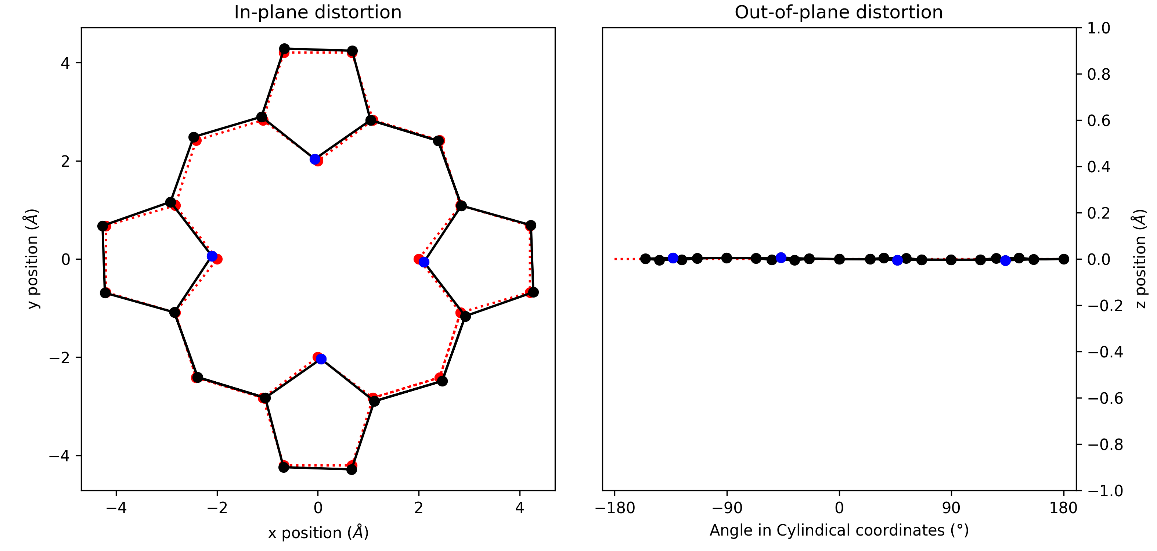 Figure 131: (a) in-plane and (b) out-of-plane skeletal plots of the porphyrin core.
Porphyrin is represented in black (C) and blue (N), with the reference structure (CuTPP) in red dotted lines.NSD result generated from 1:15 (in Å)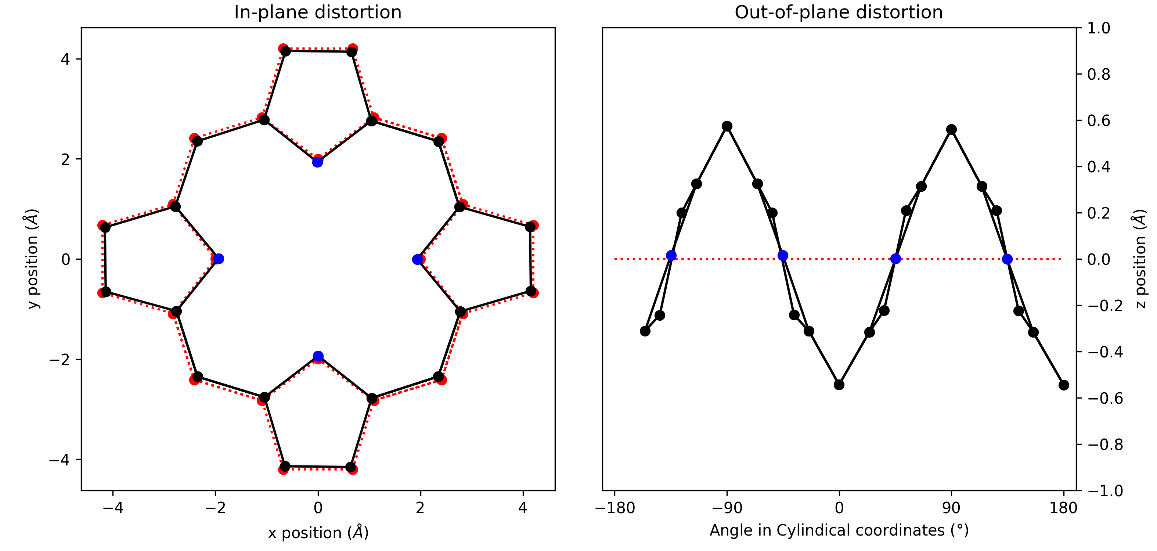 Figure 132: (a) in-plane and (b) out-of-plane skeletal plots of the porphyrin core.
Porphyrin is represented in black (C) and blue (N), with the reference structure (CuTPP) in red dotted lines.NSD tables and plots for DFT structures series 2NSD result generated from 2:1 (in Å)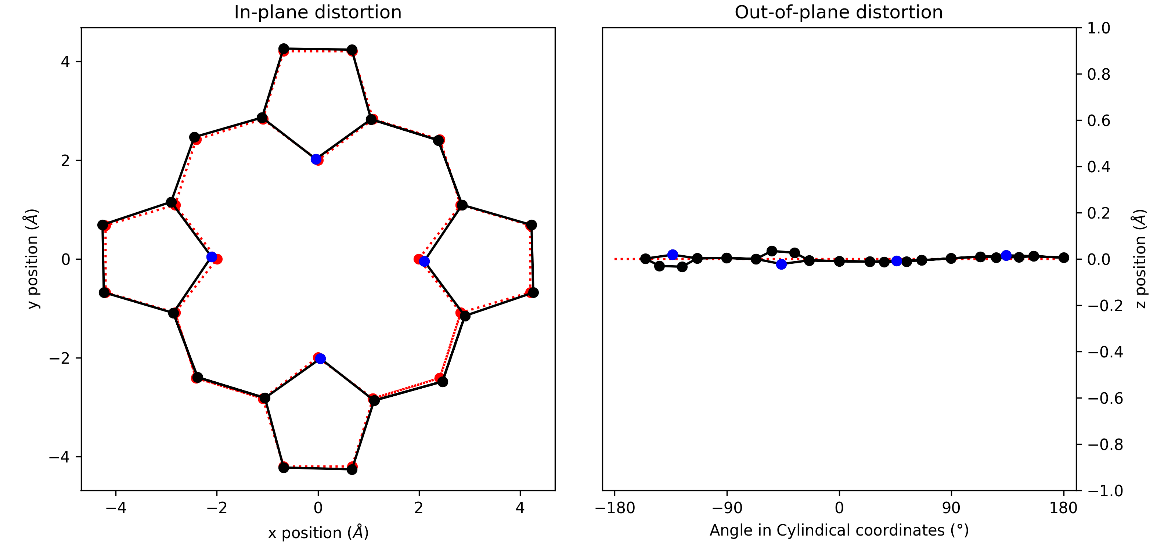 Figure 133: (a) in-plane and (b) out-of-plane skeletal plots of the porphyrin core. Porphyrin is represented in black (C) and blue (N), with the reference structure (CuTPP) in red dotted lines.NSD result generated from 2:2 (in Å)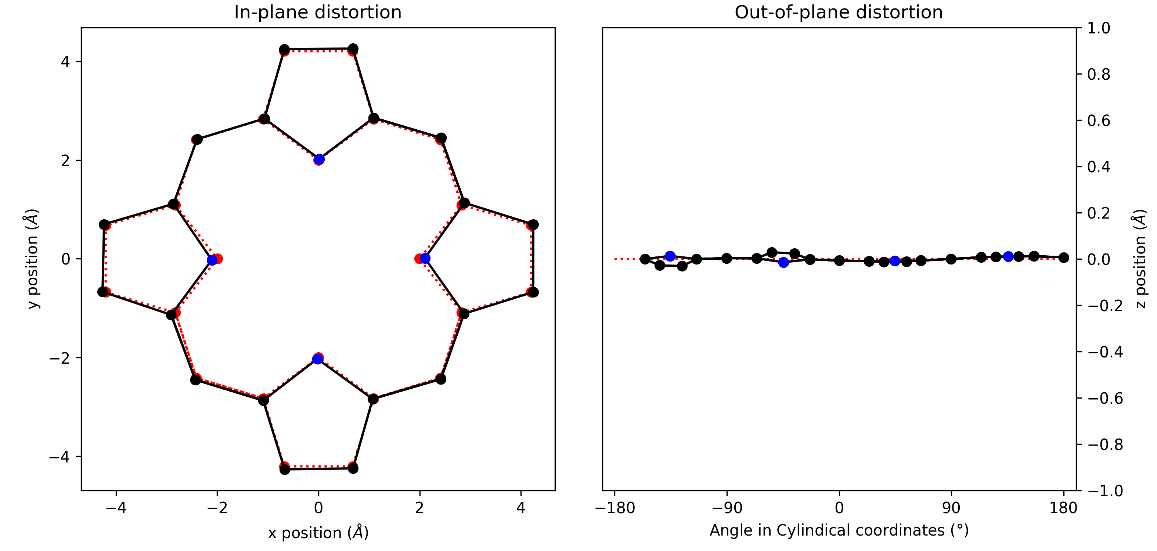 Figure 134: (a) in-plane and (b) out-of-plane skeletal plots of the porphyrin core. Porphyrin is represented in black (C) and blue (N), with the reference structure (CuTPP) in red dotted lines.NSD result generated from 2:3 (in Å)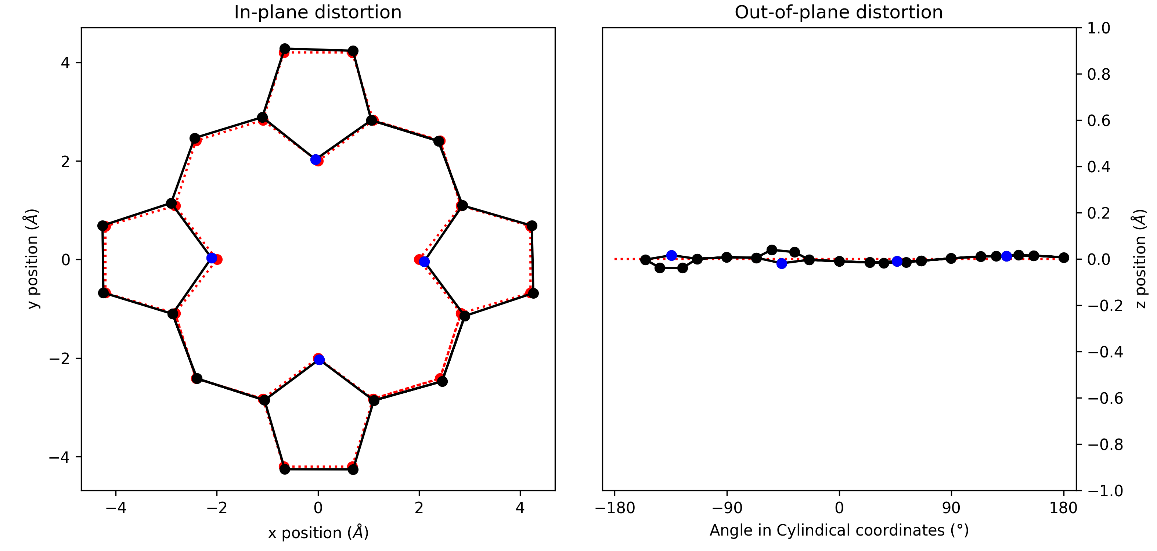 Figure 135: (a) in-plane and (b) out-of-plane skeletal plots of the porphyrin core. Porphyrin is represented in black (C) and blue (N), with the reference structure (CuTPP) in red dotted lines.NSD result generated from 2:4 (in Å)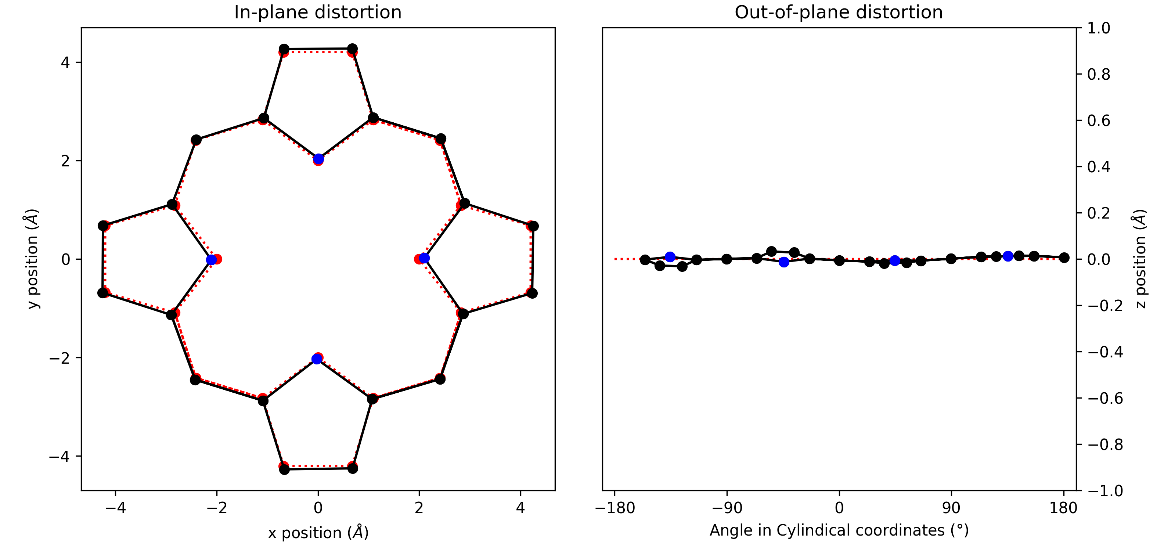 Figure 136: (a) in-plane and (b) out-of-plane skeletal plots of the porphyrin core. Porphyrin is represented in black (C) and blue (N), with the reference structure (CuTPP) in red dotted lines.NSD result generated from 2:5 (in Å)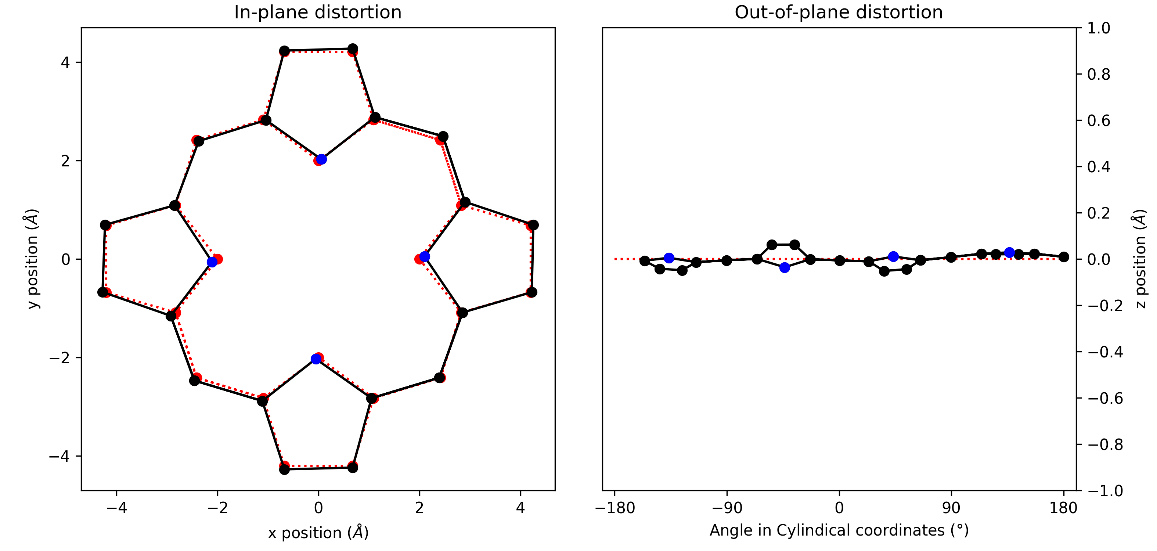 Figure 137: (a) in-plane and (b) out-of-plane skeletal plots of the porphyrin core. Porphyrin is represented in black (C) and blue (N), with the reference structure (CuTPP) in red dotted lines.NSD result generated from 2:6 (in Å)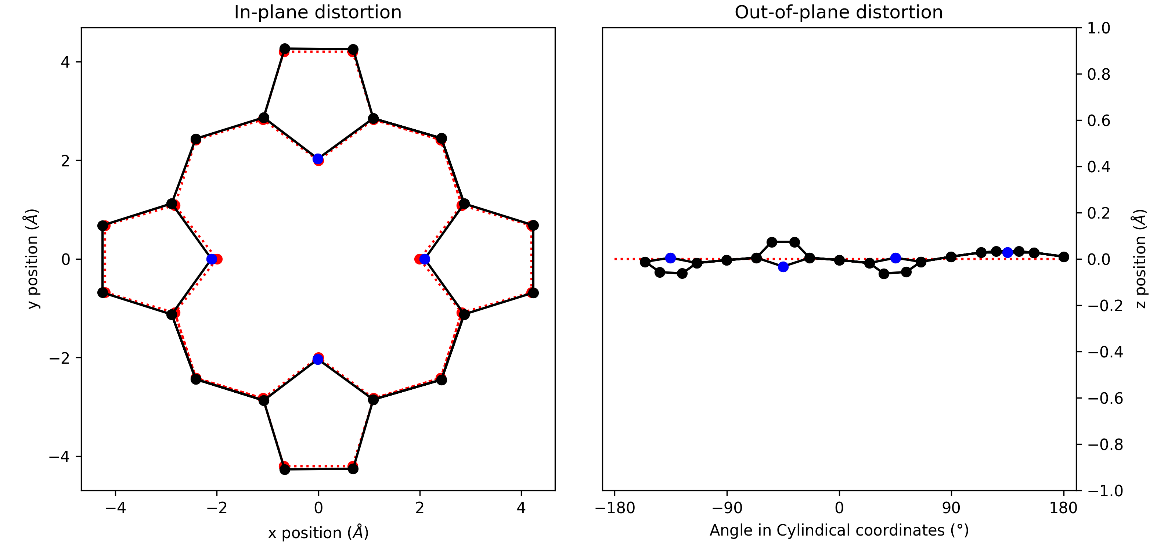 Figure 138: (a) in-plane and (b) out-of-plane skeletal plots of the porphyrin core. Porphyrin is represented in black (C) and blue (N), with the reference structure (CuTPP) in red dotted lines.NSD tables and plots for DFT structures series 3NSD result generated from 3:1 (in Å)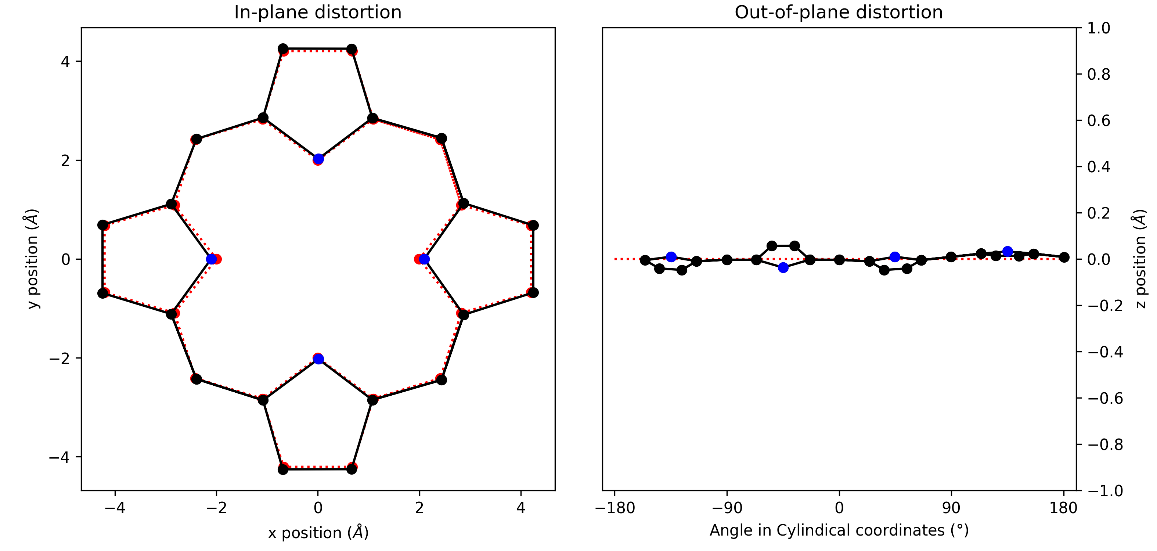 Figure 139: (a) in-plane and (b) out-of-plane skeletal plots of the porphyrin core. Porphyrin is represented in black (C) and blue (N), with the reference structure (CuTPP) in red dotted lines.NSD result generated from 3:2 (in Å)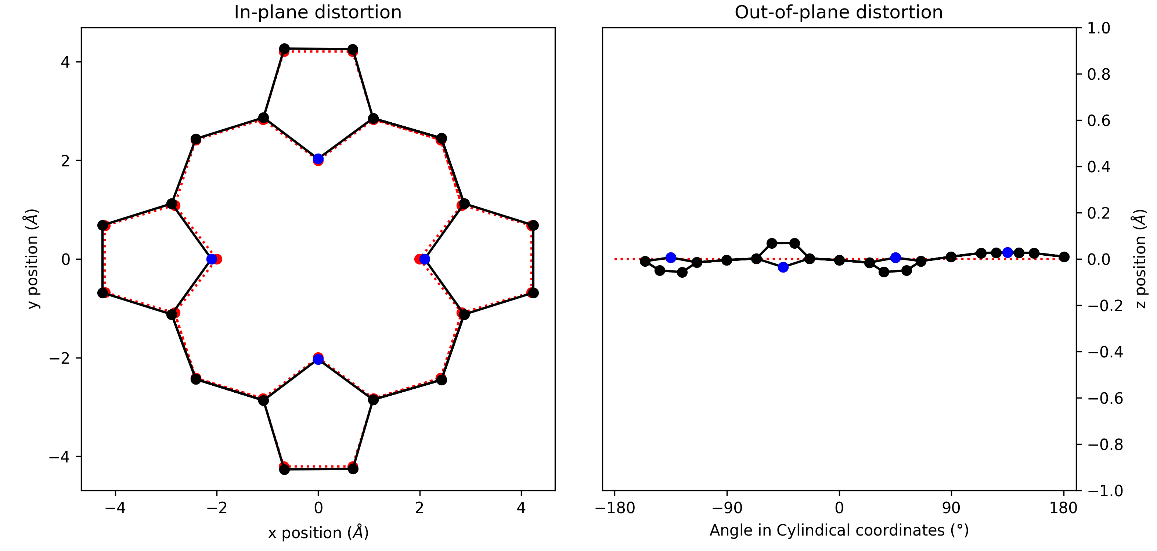 Figure 140: (a) in-plane and (b) out-of-plane skeletal plots of the porphyrin core. Porphyrin is represented in black (C) and blue (N), with the reference structure (CuTPP) in red dotted lines.NSD result generated from 3:3 (in Å)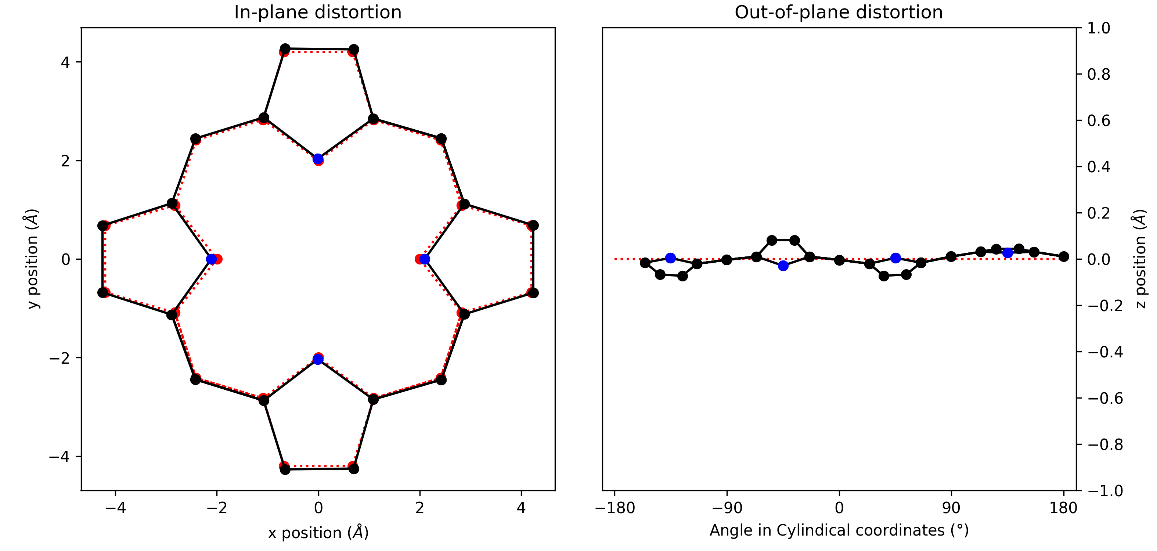 Figure 141: (a) in-plane and (b) out-of-plane skeletal plots of the porphyrin core. Porphyrin is represented in black (C) and blue (N), with the reference structure (CuTPP) in red dotted lines.Bond Distances,
Bond Angles,
Atom Displacements122A3CCDC codeMS563NESHUOMS546UDERURN–Ca (Å)1.373(4)1.384(11)1.381(3)1.370(5)Ca–Cb (Å)1.437(9)1.430(17)1.433(6)1.441(14)Ca–Cm (Å)1.392(5)1.377(18)1.382(7)1.399(8)Cb–Cb (Å)1.347(2)1.326(18)1.346(3)1.357(9)∠CaCbCb (°)107.6(5)107.6(9)107.0(3)107.3(7)∠NCaCb (°)108.6(9)110.0(12)110.8(4)108.9(19)∠NCaCm (°)125.2(10)125.2(13)125.7(2)125.8(7)∠CaNCa (°)107.6(9)104.7(8)104.4(15)107(2)∠CmCaCb (°)126.2(10)124.7(18)123.4(4)125.3(19)∠CaCmCa (°)127.0(2)123(2)122.8(8)125(2)Δ24 (Å)0.02870.17690.03960.0781ΔN (Å)0.023(15)0.015(12)0.020(3)0.030(2)ΔCa (Å)0.022(13)0.200(2)0.040(17)0.050(3)ΔCb (Å)0.033(18)0.140(4)0.030(2)0.150(5)ΔCm (Å)0.040(2)0.360(3)0.070(2)0.050(3)∠ pyrrole tilt (°)1.8(4)11.2(11)2.4(8)4.0(2)N···N dist (adj) (Å)2.910(4)2.748(15)2.770(2)2.920(7)N···N dist (opp) (Å)4.118(15)3.886(12)3.917(9)4.120(7)Bond Distances,
Bond Angles,
Atom Displacements45678_18_2CCDC codeDGIB005aMS567KJF150xpDGIB007bTCD662TCD662N–Ca (Å)1.367(2)1.371(4)1.371(6)1.382(4)1.370(4)1.373(4)Ca–Cb (Å)1.444(4)1.441(5)1.441(7)1.435(5)1.439(9)1.436(12)Ca–Cm (Å)1.402(7)1.400(5)1.399(13)1.385(6)1.402(6)1.401(7)Cb–Cb (Å)1.352(4)1.350(5)1.3414(8)1.335(4)1.344(6)1.349(8)∠CaCbCb (°)107.3(3)107.4(2)107.8(5)107.2(10)107.8(3)107.6(6)∠NCaCb (°)108.7(5)108.7(5)108.1(9)110.6(3)108.1(9)108.4(8)∠NCaCm (°)126.0(8)125.8(10)126.1(12)125.9(11)126.3(15)126.0(15)∠CaNCa (°)107.9(5)107.7(6)108.3(10)104.3(15)108.3(13)107.9(11)∠CmCaCb (°)125.2(7)125.4(12)125.8(8)123.4(9)125.6(15)125.6(14)∠CaCmCa (°)125.9(18)126.0(13)125.8(14)122.2(20)125.6(18)125.7(17)Δ24 (Å)0.05640.06880.05730.05910.05530.0612ΔN (Å)0.070(5)0.060(6)0.030(3)0.020(14)0.030(3)0.030(3)ΔCa (Å)0.036(18)0.060(4)0.040(3)0.050(3)0.040(4)0.050(3)ΔCb (Å)0.070(3)0.060(5)0.080(6)0.080(6)0.080(5)0.080(6)ΔCm (Å)0.050(3)0.110(4)0.070(3)0.070(3)0.070(4)0.080(2)∠ pyrrole tilt (°)4.2(18)4.7(15)3.8(13)3.2(14)3.8(12)4.0(10)N···N dist (adj) (Å)2.930(3)2.918(11)2.926(9)2.766(16)2.930(2)2.920(3)N···N dist (opp) (Å)4.141(7)4.130(4)4.140(2)3.912(4)4.140(3)4.130(3)D···H–ADistance (Å)Angle (°)9Br1···H18–C183.071(3)148.1(1)Br1···H204–C2043.126(3)125.4(1)Br1···H205–C2053.200(3)149.3(1)10Br1···H10C–C1073.156(5)141.7(1)11Br2···Br2–C103.433(13)152.4(11)Br1···H20E–C2033.153(8)155.4(2)Br1···H20F–C2043.270(5)127.9(2)12Br1···H48–C463.207(18)130.7(8)13Br2···H10I–C1053.079(3)125.2(13)Br2···H2–C23.323(4)139.7(9)Br2···H20A–C2073.174(4)139.7(9)Br1···H12–C123.210(4)149.5(8)13ABr2···H6–C83.214(4)149.6(8)Br1···H10–C183.328(4)139.7(8)Br1···H31–C343.181(4)130.2(11)Br1···H20–C253.070(4)125.3(13)14Br1···H28–C333.065(5)144.1(15)Br1···H10–C183.453(5)150.3(17)Br2···H6–C83.306(5)157.8(17)Br2···H14–C223.323(6)123.6(15)Br2···H27–C333.129(6)132.0(13)15Br1···H23–C352.979(3)158.1(16)Br2···H11–C262.856(3)161.5(15)Br2···H12–C273.064(4)132.3(15)Bond Distances,
Bond Angles,
Atom Displacements9101112CCDC codeMS545HE006HE015NOGWENN–Ca (Å)1.375(2)1.371(9)1.384(5)1.360(4)Ca–Cb (Å)1.441(9)1.439(7)1.433(8)1.420(3)Ca–Cm (Å)1.396(3)1.399(6)1.384(7)1.430(3)Cb–Cb (Å)1.352(7)1.352(3)1.344(5)1.320(3)∠CaCbCb (°)107.5(6)107.4(6)107.4(5)107.1(19)∠NCaCb (°)108.8(10)108.9(13)109.8(6)110.5(14)∠NCaCm (°)125.1(14)125.2(9)124.3(11)124.0(3)∠CaNCa (°)107.5(12)107.5(15)105.5(3)104.0(2)∠CmCaCb (°)126.1(11)125.9(9)125.5(8)125.1(19)∠CaCmCa (°)127.2(16)126.9(19)122.0(3)125.9(20)Δ24 (Å)0.01740.04590.32280.034ΔN (Å)0.029(19)0.043(14)0.050(4)0.022(12)ΔCa (Å)0.012(10)0.031(15)0.370(8)0.026(15)ΔCb (Å)0.016(13)0.059(18)0.250(19)0.040(3)ΔCm (Å)0.019(17)0.052(8)0.650(4)0.041(10)∠ pyrrole tilt (°)1.2(4)3.2(4)20.8(12)2.3(8)N···N dist (adj) (Å)2.918(7)2.920(18)2.700(3)2.890(2)N···N dist (opp) (Å)4.127(13)4.13(3)3.822(13)4.090(2)Bond Distances,
Bond Angles,
Atom Displacements1313A1415CCDC codeMS556HUMWESHUMWAOLASMOKN–Ca (Å)1.372(3)1.371(3)1.37(5)1.377(4)Ca–Cb (Å)1.440(4)1.442(6)1.438(6)1.445(4)Ca–Cm (Å)1.398(5)1.400(4)1.398(7)1.398(4)Cb–Cb (Å)1.351(17)1.356(16)1.347(5)1.351(3)∠CaCbCb (°)107.4(3)107.2(3)107.48(16)107.1(3)∠NCaCb (°)108.8(5)109.1(6)108.7(6)109.8(4)∠NCaCm (°)125.0(9)125.1(9)125.4(13)124.5(12)∠CaNCa (°)107.5(5)107.4(7)107.7(7)106.16(9)∠CmCaCb (°)126.1(9)125.8(9)125.9(12)125.7(8)∠CaCmCa (°)126.0(2)126.0(2)126.0(2)127.3(15)Δ24 (Å)0.1550.1540.05820.048ΔN (Å)0.050(2)0.050(2)0.040(3)0.070(4)ΔCa (Å)0.120(5)0.120(5)0.040(3)0.028(9)ΔCb (Å)0.280(4)0.280(4)0.080(6)0.070(4)ΔCm (Å)0.090(2)0.090(2)0.080(3)0.020(14)∠ pyrrole tilt (°)6.8(12)6.8(12)3.7(19)3.7(19)N···N dist (adj) (Å)2.910(2)2.910(2)2.918(8)2.895(2)N···N dist (opp) (Å)4.110(2)4.110(2)4.130(4)4.094(4)Bond Distances,
Bond Angles,
Atom Displacements1616A171819CCDC codeRAKGANMS529ZOXQUAZOXCASBASDORN–Ca (Å)1.375(12)1.366(6)1.377(11)1.374(2)1.369(2)Ca–Cb (Å)1.438(13)1.438(12)1.432(14)1.439(5)1.442(6)Ca–Cm (Å)1.406(10)1.400(12)1.388(18)1.402(7)1.400(5)Cb–Cb (Å)1.341(7)1.347(11)1.341(15)1.341(7)1.351(7)∠CaCbCb (°)107.8(13)107.4(7)107.5(10)107.4(2)107.3(3)∠NCaCb (°)108.4(14)108.6(16)109.5(5)109.4(3)108.9(9)∠NCaCm (°)125.1(9)125.9(3)124.8(16)124.4(9)125.3(12)∠CaNCa (°)107.6(12)107.9(19)106.1(4)106.4(4)107.5(13)∠CmCaCb (°)126.3(15)125.4(14)125.6(18)126.1(12)125.7(13)∠CaCmCa (°)126.5(11)125.6(10)125.0(2)127.0(18)126.8(18)Δ24 (Å)0.1590.1130.1250.1060.043ΔN (Å)0.050(3)0.040(4)0.030(18)0.011(11)0.003(3)ΔCa (Å)0.140(8)0.080(5)0.140(4)0.110(4)0.050(7)ΔCb (Å)0.190(9)0.200(6)0.090(7)0.100(8)0.034(5)ΔCm (Å)0.242(12)0.080(5)0.250(3)0.200(4)0.090(2)∠ pyrrole tilt (°)9.0(14)5(3)7.6(5)6.5(16)2.7(3)N···N dist (adj) (Å)2.920(2)2.915(16)2.841(6)2.890(12)2.919(2)N···N dist (opp) (Å)4.130(4)4.120(4)4.017(6)4.090(2)4.130(4)Bond Distances,
Bond Angles,
Atom Displacements2021222324CCDC codeYISZADQUGMEMQUGMIQMORBECHE014N–Ca (Å)1.368(10)1.381(4)1.380(8)1.390(20)1.369(5)Ca–Cb (Å)1.452(9)1.440(9)1.436(7)1.440(2)1.438(6)Ca–Cm (Å)1.390(5)1.387(5)1.388(6)1.376(17)1.404(4)Cb–Cb (Å)1.366(6)1.333(9)1.344(5)1.340(2)1.350(4)∠CaCbCb (°)106.8(6)107.5(4)107.3(11)107.0(11)107.5(4)∠NCaCb (°)109.3(17)109.5(3)109.7(4)111.0(8)108.6(8)∠NCaCm (°)124.4(3)124.7(15)125.0(14)124.6(18)126.4(4)∠CaNCa (°)107.0(2)105.8(3)105.8(3)104.0(11)107.9(8)∠CmCaCb (°)126.3(16)125.3(18)124.9(18)124.3(14)125.0(5)∠CaCmCa (°)128.8(14)121.5(12)121.3(12)123.4(19)124.9(8)Δ24 (Å)0.0230.3270.3030.1660.047ΔN (Å)0.030(14)0.032(19)0.021(18)0.031(16)0.023(20)ΔCa (Å)0.014(16)0.380(5)0.350(3)0.190(4)0.040(3)ΔCb (Å)0.029(16)0.250(12)0.240(6)0.130(7)0.050(3)ΔCm (Å)0.020(14)0.660(3)0.620(7)0.340(4)0.070(6)∠ pyrrole tilt (°)1.8(6)20.9(8)19.3(11)10.2(7)2.8(12)N···N dist (adj) (Å)2.926(6)2.704(18)2.716(15)2.737(15)2.910(2)N···N dist (opp) (Å)4.140(7)3.824(8)3.840(20)3.869(12)4.118(13)Series 1HOMO (eV)LUMO (eV)S1 (nm)f1Dihedral (°)1:1-6.68-1.085920.002369.21:2-6.75-0.905200.001282.61:3-6.68-1.185850.020269.11:4-6.85-1.005220.005081.91:5-6.64-1.326120.046568.91:6-6.82-1.145320.030481.61:7-6.76-1.246030.002372.81:8-6.91-1.085290.000381.61:9-6.83-1.406140.005978.01:10-6.96-1.245390.003381.41D-6.77-1.246030.001874.12D-6.90-1.095300.000982.81:11-6.84-1.086140.007181.41:12-6.96-1.275410.006181.53D-6.77-1.246020.002075.81:13-6.89-1.095320.000480.21:14-6.83-1.186140.011687.61:15-6.94-1.285450.011581.5Series 2HOMO (eV)LUMO (eV)S1 (nm)f1Dihedral (°)2:1-6.76-1.085850.000671.42:2-6.84-1.255950.000778.31D-6.77-1.246030.001874.11:11-6.84-1.086140.007181.42:3-6.90-1.416070.002473.92:4-6.97-1.576200.006580.12:5-6.77-1.356010.003779.32:6-6.83-1.386120.005175.6Series 3HOMO (eV)LUMO (eV)S1 (nm)f1Dihedral (°)3:1-6.82-1.375660.017174.23:2-6.69-1.176140.006075.42:6-6.83-1.386120.005175.63:3-6.83-1.376080.004875.8Bond Distances,
Bond Angles,
Atom Displacements1:11:21:31:41:51:6CCDC codeBaseBase-NiF-MonoF-Mono-NiF-DiF-Di-NiN–Ca (Å)1.363(4)1.374(13)1.363(7)1.374(4)1.363(4)1.374(14)Ca–Cb (Å)1.446(13)1.44(2)1.445(15)1.438(5)1.443(13)1.436(4)Ca–Cm (Å)1.398(6)1.384(5)1.399(11)1.384(7)1.398(6)1.383(5)Cb–Cb (Å)1.361(8)1.3551.361(8)1.356(3)1.362(8)1.3566(2)∠CaCbCb (°)107.0(9)106.556(17)106.9(9)106.5(3)106.8(9)106.4(5)∠NCaCb (°)109(2)111.07(15)109(2)111.2(4)109(2)111.4(5)∠NCaCm (°)126.0(8)125.72(12)125.7(8)125.3(7)125.3(4)125.0(8)∠CaNCa (°)107(3)104.7417(11)107(3)104.5(3)107(3)104.267(14)∠CmCaCb (°)124(2)123.16(7)125(2)123.4(4)125(2)123.6(2)∠CaCmCa (°)126(2)122.9(10)126(3)123.4(17)126(3)123.9(20)Δ24 (Å)0.01850.10030.01940.10840.020.1049ΔN (Å)0.033(5)0.007(2)0.034(6)0.008(3)0.035(6)0.007(3)ΔCa (Å)0.013(4)0.116(4)0.013(4)0.125(4)0.014(4)0.122(4)ΔCb (Å)0.022(4)0.081(6)0.023(5)0.087(8)0.024(5)0.084(7)ΔCm (Å)0.009(6)0.202(3)0.01(6)0.217(5)0.01(7)0.211(4)∠ pyrrole tilt (°)1.46(18)6.33(6)1.5(2)6.84(13)1.6(2)6.64(8)N···N dist (adj) (Å)2.92(12)2.77(2)2.92(11)2.77(2)2.92(11)2.77(2)N···N dist (opp) (Å)4.13(8)3.924.13(8)3.924.13(7)3.9216(4)Bond Distances,
Bond Angles,
Atom Displacements1:71:81:91:101D2DCCDC codeCl-MonoCl-Mono-NiCl-DiCl-Di-NiBr-MonoBr-Mono-NiN–Ca (Å)1.364(4)1.3739(15)1.364(4)1.3741(3)1.364(4)1.374(2)Ca–Cb (Å)1.446(14)1.439(2)1.445(14)1.4384(7)1.446(13)1.4395(16)Ca–Cm (Å)1.399(5)1.387(4)1.401(3)1.3887(9)1.4(5)1.387(4)Cb–Cb (Å)1.36(8)1.3549(3)1.359(8)1.35509(16)1.359(8)1.3544(10)∠CaCbCb (°)107.0(9)106.58(15)107.0(9)106.6(2)107.0(9)106.62(12)∠NCaCb (°)109(2)111.01(14)109(2)110.9(17)109(2)110.89(12)∠NCaCm (°)125.7(6)125.2(7)125.5(11)124.8(9)125.8(7)125.2(7)∠CaNCa (°)107(3)104.78(6)107(3)104.897(12)107(3)104.93(3)∠CmCaCb (°)125(2)123.6(6)125(2)124.1(7)125(2)123.7(7)∠CaCmCa (°)126.3(17)122.9(11)126.6(9)123.0(12)126.3(15)122.8(11)Δ24 (Å)0.01750.17440.01370.22490.01670.1914ΔN (Å)0.03(6)0.01(3)0.023(4)0.008(6)0.028(5)0.004(4)ΔCa (Å)0.011(4)0.202(5)0.009(4)0.261(5)0.011(4)0.223(6)ΔCb (Å)0.021(5)0.141(6)0.017(4)0.181(11)0.02(5)0.155(13)ΔCm (Å)0.01(6)0.3518(18)0.007(7)0.457(7)0.01(6)0.389(14)∠ pyrrole tilt (°)1.4(2)11.05(2)1.09(18)14.33(13)1.3(2)12.2(3)N···N dist (adj) (Å)2.92(5)2.763(9)2.92(20)2.752(2)2.92(3)2.76(6)N···N dist (opp) (Å)4.13(8)3.91(1)4.13(7)3.89(1)4.13(8)3.90(1)Bond Distances,
Bond Angles,
Atom Displacements1:111:123D1:131:141:15CCDC codeBr-DiBr-Di-NiI-MonoI-Mono-NiI-DiI-Di-NiN–Ca (Å)1.365(4)1.3737(11)1.365(5)1.374(2)1.366(4)1.3742(19)Ca–Cb (Å)1.446(13)1.4388(2)1.446(14)1.4398(18)1.446(13)1.4398(13)Ca–Cm (Å)1.401(3)1.39(3)1.4(6)1.388(4)1.402(3)1.3914(8)Cb–Cb (Å)1.358(8)1.3552(5)1.359(8)1.3549(14)1.357(8)1.3544(7)∠CaCbCb (°)107.0(9)106.66(9)107.0(9)106.66(13)107.1(9)106.75(5)∠NCaCb (°)109(2)110.75(5)109(2)110.75(20)109(2)110.51(15)∠NCaCm (°)125.6(14)124.8(9)125.8(9)125.2(7)125.7(18)124.8(9)∠CaNCa (°)107(3)105.0935(18)107(3)105.12(7)107(3)105.36(2)∠CmCaCb (°)125(2)124.2(9)125(2)123.8(9)125(3)124.4(11)∠CaCmCa (°)126.6(5)122.8(10)126.2(10)122.6(8)126.4(3)122.4(7)Δ24 (Å)0.01020.24760.01550.22260.00320.2724ΔN (Å)0.017(3)0.008(7)0.026(5)0.012(8)0.0051(10)0.009(8)ΔCa (Å)0.006(3)0.287(5)0.01(4)0.258(9)0.0019(10)0.316(5)ΔCb (Å)0.013(3)0.199(13)0.019(5)0.179(9)0.0041(8)0.219(16)ΔCm (Å)0.006(5)0.504(9)0.009(6)0.45(11)0.002(17)0.556(14)∠ pyrrole tilt (°)0.8(12)15.8(13)1.21(19)14.1(3)0.25(3)17.41(14)N···N dist (adj) (Å)2.92(5)2.747(7)2.921(8)2.753(6)2.93(9)2.74(12)N···N dist (opp) (Å)4.13(7)3.89(1)4.13(8)3.89(1)4.14(7)3.875(3)Bond Distances,
Bond Angles,
Atom Displacements11D22D33DMS563Br-MonoNESHUOBr-Mono-NiUDERURI-MonoN–Ca (Å)1.373(4)1.364(4)1.384(11)1.374(2)1.370(5)1.365(5)Ca–Cb (Å)1.437(9)1.446(13)1.430(17)1.4395(16)1.441(14)1.446(14)Ca–Cm (Å)1.392(5)1.4(5)1.377(18)1.387(4)1.399(8)1.4(6)Cb–Cb (Å)1.347(2)1.359(8)1.326(18)1.3544(10)1.357(9)1.359(8)∠CaCbCb (°)107.6(5)107.0(9)107.6(9)106.62(12)107.3(7)107.0(9)∠NCaCb (°)108.6(9)109(2)110.0(12)110.89(12)108.9(19)109(2)∠NCaCm (°)125.2(10)125.8(7)125.2(13)125.2(7)125.8(7)125.8(9)∠CaNCa (°)107.6(9)107(3)104.7(8)104.93(3)107(2)107(3)∠CmCaCb (°)126.2(10)125(2)124.7(18)123.7(7)125.3(19)125(2)∠CaCmCa (°)127.0(2)126.3(15)123(2)122.8(11)125(2)126.2(10)Δ24 (Å)0.02870.01670.17690.19140.07810.0155ΔN (Å)0.023(15)0.028(5)0.015(12)0.004(4)0.030(2)0.026(5)ΔCa (Å)0.022(13)0.011(4)0.200(2)0.223(6)0.050(3)0.01(4)ΔCb (Å)0.033(18)0.02(5)0.140(4)0.155(13)0.150(5)0.019(5)ΔCm (Å)0.040(2)0.01(6)0.360(3)0.389(14)0.050(3)0.009(6)∠ pyrrole tilt (°)1.8(4)1.3(2)11.2(11)12.2(3)4.0(2)1.21(19)N···N dist (adj) (Å)2.910(4)2.92(3)2.748(15)2.76(6)2.920(7)2.921(8)N···N dist (opp) (Å)4.118(15)4.13(8)3.886(12)3.90(1)4.120(7)4.13(8)Bond Distances,
Bond Angles,
Atom Displacements2:12:22:32:42:52:61D1:11N–Ca (Å)1.362(4)1.364(4)1.364(5)1.365(4)1.364(5)1.365(5)1.364(4)1.365(4)Ca–Cb (Å)1.447(13)1.446(14)1.445(13)1.445(14)1.446(13)1.445(13)1.446(13)1.446(13)Ca–Cm (Å)1.396(5)1.397(6)1.399(5)1.401(3)1.4(6)1.401(4)1.4(5)1.401(3)Cb–Cb (Å)1.361(8)1.36(8)1.359(8)1.357(8)1.359(8)1.358(8)1.359(8)1.358(8)∠CaCbCb (°)106.9(9)107.0(9)107.0(9)107.0(9)107.0(9)107.0(9)107.0(9)107.0(9)∠NCaCb (°)109(2)109(2)109(2)109(2)109(2)109(2)109(2)109(2)∠NCaCm (°)125.8(6)125.6(9)125.4(11)125.2(10)125.8(13)125.6(10)125.8(7)125.6(14)∠CaNCa (°)108(3)107(3)107(3)107(3)107(3)107(3)107(3)107(3)∠CmCaCb (°)125(2)125(2)125(2)125(2)125(2)125(2)125(2)125(2)∠CaCmCa (°)126.4(15)126.7(6)126.9(14)127.2(8)126.3(14)126.5(12)126.3(15)126.6(5)Δ24 (Å)0.01250.01080.01480.0120.02270.02820.01670.0102ΔN (Å)0.016(5)0.012(2)0.014(3)0.01(2)0.02(13)0.018(13)0.028(5)0.017(3)ΔCa (Å)0.006(4)0.005(4)0.008(5)0.007(4)0.01(8)0.016(8)0.011(4)0.006(3)ΔCb (Å)0.02(12)0.019(9)0.026(11)0.023(8)0.044(16)0.056(16)0.02(5)0.013(3)ΔCm (Å)0.006(3)0.004(3)0.007(3)0.004(3)0.007(15)0.007(3)0.01(6)0.006(5)∠ pyrrole tilt (°)0.8(6)0.6(5)0.8(6)0.7(4)1.4(9)1.6(10)1.3(2)0.8(12)N···N dist (adj) (Å)2.92(6)2.92(3)2.92(5)2.93(3)2.92(8)2.92(2)2.92(3)2.92(5)N···N dist (opp) (Å)4.13(9)4.13(8)4.13(7)4.14(7)4.13(8)4.13(7)4.13(8)4.13(7)Bond Distances,
Bond Angles,
Atom Displacements3:13:22:63:3CCDC codeFClBrIN–Ca (Å)1.363(10)1.364(4)1.365(5)1.366(6)Ca–Cb (Å)1.444(17)1.445(13)1.445(13)1.446(14)Ca–Cm (Å)1.398(16)1.401(3)1.401(4)1.402(6)Cb–Cb (Å)1.362(12)1.359(8)1.358(8)1.357(8)∠CaCbCb (°)106.8(10)107.0(9)107.0(9)107.1(9)∠NCaCb (°)109(2)109(2)109(2)108(2)∠NCaCm (°)125.3(12)125.5(9)125.6(10)125.7(10)∠CaNCa (°)107(3)107(3)107(3)107(3)∠CmCaCb (°)125(2)125(2)125(2)125(2)∠CaCmCa (°)126(2)126.6(13)126.5(12)126.4(9)Δ24 (Å)0.02130.02550.02820.0324ΔN (Å)0.022(13)0.019(13)0.018(13)0.016(12)ΔCa (Å)0.01(8)0.013(8)0.016(8)0.019(7)ΔCb (Å)0.04(17)0.05(16)0.056(16)0.066(15)ΔCm (Å)0.006(3)0.007(2)0.007(3)0.007(3)∠ pyrrole tilt (°)1.5(7)1.5(10)1.6(10)1.8(9)N···N dist (adj) (Å)2.916(10)2.921(8)2.923(2)2.926(5)N···N dist (opp) (Å)4.12(8)4.13(7)4.13(7)4.14(7)Compound12A45Identification codeMS563MS546DGIB005AMS567CCDC deposition #2069451206945220694542069455Empirical formulaC32H21BrN4C34H20N4NiC40H29ClN4C38H25BrN4Formula weight541.44543.25601.12617.53Temperature/K100(2)100(2)100(2)100(2)Crystal systemmonoclinicmonoclinicmonoclinictriclinicSpace groupC2/cC2/cP21/cPa/Å35.1971(15)35.0351(14)20.4292(7)6.3629(3)b/Å6.2785(3)6.3588(2)10.0496(4)12.5190(5)c/Å27.1730(13)26.5311(10)14.7840(5)18.7822(8)α/°909090101.002(2)β/°125.029(2)125.756(3)95.238(2)92.447(2)γ/°909090101.742(2)Volume/Å34917.1(4)4796.5(3)3022.56(19)1432.72(11)Z8842Dcalc g/cm31.4631.5051.3211.431μ/mm-12.5031.4211.3962.223F(000)2208.02240.01256.0632.0Crystal size/mm30.09×0.05×0.030.50×0.30×0.200.16×0.12×0.030.30×0.20×0.10RadiationCuKαCuKαCuKαCuKαWavelength/Åλ = 1.54178λ = 1.54178λ = 1.54178λ = 1.541782θ/°6.694-130.9286.812-130.9864.344-136.7524.810-131.982Reflections collected11234133512371512765Independent reflections4045400055264822Rint0.03840.03990.07820.0277Rsigma0.04520.04210.07660.0357Restraints30000Parameters344352408388GooF1.1711.0331.0391.053R1 [I> 2σ (I)]0.05090.03490.06940.0308wR2 [I> 2σ (I)]0.11470.08960.18920.0775R1 [all data]0.05570.04050.09680.0320wR2 [all data]0.11670.09350.21430.0785Largest peak/e Å-30.690.290.650.46Deepest hole/e Å-3-0.73-0.33-0.33-0.38Compound6789Identification codeKJF150xpdgib007btcd662MS545CCDC deposition #2069460206945720694532069456Empirical formulaC38H41BrN4C38H39BrN4NiC38H41IN4C16H10BrN2Formula weight633.66690.35680.65310.17Temperature/K100(2)100(2)100(2)112(2)Crystal systemtriclinictriclinictriclinicmonoclinicSpace groupPPPP21/na/Å4.8845(6)4.8416(2)4.8665(3)11.2118(7)b/Å12.1267(12)13.9112(6)24.1992(13)6.2678(4)c/Å26.324(3)23.8431(10)27.2069(14)17.6195(11)α/°100.441(3)106.2510(10)74.9098(18)90β/°91.101(3)92.6350(10)89.9892(19)100.350(2)γ/°90.923(3)91.003(2)89.030(2)90Volume/Å31532.8(3)1539.33(11)3093.1(3)1218.03(13)Z2244Dcalc g/cm31.3731.4891.4621.691μ/mm-11.3751.9631.0704.463F(000)664.0716.01400.0620.0Crystal size/mm30.45×0.30×0.120.28×0.08×0.041.00×0.08×0.040.30×0.30×0.30RadiationMoKαMoKαMoKαCuKαWavelength/Åλ = 0.71073λ = 0.71073λ = 0.71073λ = 1.541782θ/°3.148-51.2525.304-52.8805.342-50.5008.694-133.954Reflections collected3707625173258639061Independent reflections57096288111422105Rint0.09720.06030.06370.0279Rsigma0.07650.05290.08930.0207Restraints731390Parameters454399746172GooF1.0431.0581.0581.131R1 [I> 2σ (I)]0.06520.04600.06250.0261wR2 [I> 2σ (I)]0.15250.10660.12250.0682R1 [all data]0.09490.07130.10050.0265wR2 [all data]0.16460.12150.13730.0684Largest peak/e Å-30.851.161.440.32Deepest hole/e Å-3-0.95-0.78-1.76-0.34Compound10111316AIdentification codeHE006HE015MS556MS529CCDC deposition #2069458206946220694612069463Empirical formulaC34H24Br2N4C30H30Br2N4NiC35H34Br2N4O3C44H42N4Si2Formula weight648.39665.11718.48682.99Temperature/K100(2)100(2)100(2)123(2)Crystal systemorthorhombicmonoclinictriclinictriclinicSpace groupPbcnC2/cPPa/Å16.6909(12)44.0507(16)7.9893(7)10.955(3)b/Å6.2095(4)10.2192(4)11.6397(10)12.739(3)c/Å25.1966(17)11.8461(4)17.1706(15)15.334(4)α/°909090.536(3)82.457(5)β/°9091.771(3)97.989(3)74.585(5)γ/°9090107.786(3)66.493(4)Volume/Å32611.4(3)5330.1(3)1503.4(2)1891.0(8)Z4822Dcalc g/cm31.6491.6581.5871.200μ/mm-14.1914.7683.7740.130F(000)1304.02688.0732.0724.0Crystal size/mm30.40×0.35×0.300.35×0.10×0.050.50×0.46×0.100.5 × 0.3 × 0.3RadiationCuKαCuKαCuKαMoKαWavelength/Åλ = 1.54178λ = 1.54178λ = 1.54178λ = 0.710732θ/°7.016-134.1964.014-133.9887.988-131.993.188-54.998Reflections collected12171180371770117504Independent reflections2265461150938581Rint0.02950.08100.02690.0626Rsigma0.02620.04740.02990.0940Restraints01800Parameters182348401459GooF1.0581.0321.0541.251R1 [I> 2σ (I)]0.02820.04430.02530.1176wR2 [I> 2σ (I)]0.07570.11810.06550.2190R1 [all data]0.02950.04760.02550.1507wR2 [all data]0.07720.12090.06570.2316Largest peak/e Å-30.541.170.370.38Deepest hole/e Å-3-0.32-1.53-0.32-0.44Compound24Identification codeHE014CCDC deposition #2069459Empirical formulaC43H58N4SiFormula weight659.02Temperature/K100(2)Crystal systemtriclinicSpace groupPa/Å10.2392(4)b/Å11.2462(5)c/Å17.1716(7)α/°96.815(2)β/°97.845(2)γ/°90.696(2)Volume/Å31944.19(14)Z2Dcalc g/cm31.126μ/mm-10.778F(000)716.0Crystal size/mm30.48 × 0.06 × 0.04RadiationCuKαWavelength/Åλ = 1.541782θ/°10.478-115.286Reflections collected15036Independent reflections5308Rint0.0325Rsigma0.0403Restraints33Parameters470GooF1.037R1 [I> 2σ (I)]0.0428wR2 [I> 2σ (I)]0.1113R1 [all data]0.0474wR2 [all data]0.1154Largest peak/e Å-30.43Deepest hole/e Å-3-0.42CCDCcomDipB2gB1gEu(x)Eu(y)A1gA2gDoopB2uB1uA2uEg(x)Eg(y)A1uMS56310.24-0.120.020.03-0.030.200.000.15-0.080.100.05-0.010.060.02NESHUO20.25-0.060.02-0.020.01-0.24-0.011.010.101.00-0.060.030.060.00MS5462A0.13-0.060.020.02-0.02-0.11-0.010.22-0.060.200.040.010.070.01UDERUR30.29-0.20-0.03-0.050.020.200.000.470.420.13-0.06-0.150.09-0.02DGIB00540.25-0.10-0.030.000.000.230.010.310.050.02-0.050.110.28-0.01ms56750.210.010.04-0.01-0.010.21-0.010.390.100.31-0.10-0.050.20-0.01KJF15060.220.000.010.000.000.220.000.36-0.22-0.08-0.02-0.27-0.06-0.01DGIB00770.140.05-0.010.020.02-0.120.000.360.260.08-0.010.240.000.01tcd662_18_10.23-0.040.00-0.010.020.230.000.34-0.160.100.05-0.07-0.270.00tcd662_28_20.22-0.06-0.01-0.01-0.010.21-0.010.370.20-0.05-0.02-0.06-0.300.00MS54590.250.00-0.060.000.000.24-0.010.080.000.000.00-0.010.080.00HE006100.24-0.06-0.020.000.000.23-0.010.240.000.000.000.030.230.00HE015110.49-0.140.010.030.02-0.47-0.011.900.551.81-0.190.07-0.050.00NOGWEN120.190.02-0.02-0.01-0.010.18-0.010.170.08-0.02-0.02-0.15-0.010.00MS556130.190.080.02-0.01-0.020.170.000.900.86-0.24-0.030.02-0.100.00HUMWES13A0.19-0.08-0.02-0.020.010.170.000.890.85-0.240.030.100.020.00HUMWAO140.22-0.05-0.040.010.010.210.000.360.220.01-0.060.260.11-0.02LASMOK150.21-0.02-0.010.000.010.210.000.280.08-0.01-0.250.100.02-0.01RAKGAN160.210.07-0.010.000.000.20-0.010.890.57-0.67-0.16-0.01-0.070.00MS52916A0.170.040.010.000.000.16-0.010.670.60-0.21-0.10-0.140.110.01ZOXQUA170.03-0.010.000.010.020.010.010.730.23-0.690.02-0.030.05-0.01ZOXCAS180.180.010.04-0.010.040.17-0.010.640.27-0.56-0.010.110.050.00BASDOR190.230.00-0.020.020.000.230.000.250.00-0.250.000.000.000.00YISZAD200.26-0.010.060.000.000.260.000.120.000.000.000.080.090.00QUGMEM210.470.02-0.010.00-0.03-0.460.041.890.34-1.85-0.090.090.00-0.01QUGMIQ220.42-0.040.00-0.01-0.01-0.410.001.740.001.72-0.090.14-0.140.00MORBEC230.23-0.050.01-0.010.02-0.220.000.960.230.93-0.020.07-0.01-0.02HE014240.21-0.070.010.000.000.200.000.29-0.10-0.16-0.010.010.210.00CCDCCOMDipB2gB1gEu(x)Eu(y)A1gA2gDoopB2uB1uA2uEg(x)Eg(y)A1u1:10.38-0.32-0.050.000.000.210.000.080.000.000.000.060.060.001:20.14-0.060.000.000.00-0.120.000.570.000.570.01-0.01-0.010.001:30.37-0.31-0.040.000.000.21-0.010.090.00-0.010.00-0.06-0.060.001:40.14-0.070.000.000.00-0.130.000.610.000.610.01-0.02-0.020.001:50.370.310.030.000.000.21-0.010.090.000.000.00-0.060.070.001:60.15-0.080.000.000.00-0.120.000.590.000.590.01-0.02-0.020.001:70.26-0.13-0.04-0.020.020.220.000.080.00-0.010.000.060.050.001:80.190.040.000.020.02-0.180.000.990.00-0.990.01-0.010.010.001:90.23-0.030.020.000.000.230.000.070.000.000.00-0.040.050.001:100.24-0.010.000.000.00-0.240.001.280.001.280.02-0.02-0.020.001D0.240.090.04-0.02-0.030.220.000.080.000.010.00-0.050.060.002D0.20-0.030.000.02-0.02-0.200.001.090.00-1.09-0.020.030.030.001:110.26-0.110.020.000.000.230.000.050.000.000.00-0.030.040.001:120.270.000.000.010.00-0.270.001.410.00-1.410.03-0.020.020.003D0.23-0.02-0.040.03-0.030.230.000.070.00-0.010.00-0.06-0.050.001:130.24-0.020.00-0.020.02-0.240.001.260.001.260.030.000.000.001:140.33-0.220.020.000.000.240.000.020.000.000.00-0.010.010.001:150.31-0.020.000.010.01-0.310.001.560.00-1.550.04-0.020.020.00Series 2DipB2gB1gEu(x)Eu(y)A1gA2gDoopB2uB1uA2uEg(x)Eg(y)A1u2:10.28-0.180.060.00-0.010.210.000.07-0.06-0.010.00-0.03-0.030.002:20.240.060.040.02-0.030.220.000.06-0.050.000.00-0.02-0.020.002:30.28-0.140.030.04-0.010.230.000.08-0.07-0.010.00-0.03-0.030.002:40.260.060.020.020.020.250.000.07-0.070.000.00-0.02-0.020.002:50.300.200.030.01-0.020.220.000.14-0.120.000.010.00-0.060.002:60.240.000.020.030.000.240.000.17-0.160.000.010.00-0.060.001D0.240.090.04-0.02-0.030.220.000.080.000.010.00-0.050.060.001:110.26-0.110.020.000.000.230.000.050.000.000.00-0.030.040.00Series 3DipB2gB1gEu(x)Eu(y)A1gA2gDoopB2uB1uA2uEg(x)Eg(y)A1u3:10.210.000.03-0.010.000.210.000.13-0.110.000.020.00-0.060.003:20.230.000.020.020.000.230.000.15-0.140.000.010.00-0.060.002:60.240.000.020.030.000.240.000.17-0.160.000.010.00-0.060.003:30.250.000.020.050.000.250.000.20-0.190.000.010.00-0.050.00basisΔipδipB2gB1gEu(x)Eu(y)A1gA2gmin.0.240.00-0.120.020.03-0.030.200.00ext.0.240.00-0.120.020.03-0.030.200.000.00-0.02-0.010.020.000.00total0.250.00-0.120.020.03-0.030.200.000.00-0.02-0.010.020.000.00-0.02-0.030.000.000.060.000.010.00-0.010.01-0.010.000.000.000.000.00-0.010.00-0.01-0.010.000.000.020.000.00-0.010.00-0.010.000.000.000.000.00comp.0.250.000.130.040.030.030.210.00basisΔoopδoopB2uB1uA2uEg(x)Eg(y)A1umin.0.150.00-0.080.100.05-0.010.060.02ext.0.170.00-0.070.100.06-0.020.060.020.030.010.03-0.02-0.030.01total0.170.00-0.070.100.06-0.020.060.020.030.010.03-0.02-0.030.010.000.01-0.010.000.000.000.00-0.010.00comp.0.170.000.080.100.070.030.070.02basisΔipδipB2gB1gEu(x)Eu(y)A1gA2gmin.0.250.00-0.060.02-0.020.01-0.24-0.01ext.0.250.00-0.060.02-0.020.01-0.24-0.010.030.010.02-0.010.020.00total0.270.00-0.060.02-0.020.01-0.24-0.010.030.010.02-0.010.020.00-0.01-0.010.01-0.02-0.010.000.020.000.01-0.02-0.060.010.000.02-0.010.01-0.030.02-0.020.03-0.010.010.040.000.000.00-0.010.010.000.010.020.00-0.01comp.0.270.000.070.040.040.040.250.02basisΔoopδoopB2uB1uA2uEg(x)Eg(y)A1umin.1.010.000.101.00-0.060.030.060.00ext.1.010.000.101.00-0.060.030.060.00-0.030.000.03-0.05-0.05-0.01total1.010.000.101.00-0.060.030.060.00-0.030.000.03-0.05-0.05-0.010.000.01-0.010.01-0.010.01-0.010.000.00comp.1.010.000.101.000.060.060.080.01basisΔipδipB2gB1gEu(x)Eu(y)A1gA2gmin.0.130.00-0.060.020.02-0.02-0.11-0.01ext.0.140.00-0.060.020.02-0.02-0.12-0.01-0.030.000.000.01-0.040.00total0.150.00-0.060.020.02-0.02-0.12-0.01-0.030.000.000.01-0.040.00-0.010.000.000.00-0.030.000.000.000.000.00-0.010.000.010.000.000.01-0.010.000.000.000.00-0.010.000.000.000.000.000.010.00-0.010.000.000.00comp.0.150.000.060.020.020.020.130.01basisΔoopδoopB2uB1uA2uEg(x)Eg(y)A1umin.0.220.00-0.060.200.040.010.070.01ext.0.230.00-0.060.200.050.010.070.010.010.000.03-0.01-0.030.00total0.230.00-0.060.200.050.010.070.010.010.000.03-0.01-0.030.000.000.00-0.010.000.01-0.01-0.010.000.00comp.0.230.000.060.200.060.010.080.01basisΔipδipB2gB1gEu(x)Eu(y)A1gA2gmin.0.290.00-0.20-0.03-0.050.020.200.00ext.0.300.00-0.20-0.04-0.050.020.200.00-0.04-0.070.02-0.04-0.020.01total0.320.00-0.20-0.04-0.050.020.200.00-0.04-0.070.02-0.04-0.020.01-0.01-0.060.000.000.050.000.010.000.000.000.000.000.000.010.000.010.010.00-0.01-0.010.000.000.010.000.000.000.000.00-0.010.000.000.00-0.01comp.0.320.000.200.100.050.050.210.01basisΔoopδoopB2uB1uA2uEg(x)Eg(y)A1umin.0.470.000.420.13-0.06-0.150.09-0.02ext.0.480.000.410.13-0.06-0.150.09-0.02-0.11-0.010.00-0.010.00-0.01total0.480.000.410.13-0.06-0.150.09-0.02-0.11-0.010.00-0.010.00-0.010.000.000.000.00-0.010.000.00-0.010.00comp.0.480.000.430.130.060.150.090.02basisΔipδipB2gB1gEu(x)Eu(y)A1gA2gmin.0.250.00-0.10-0.030.000.000.230.01ext.0.250.00-0.10-0.030.000.000.230.01-0.020.010.01-0.02-0.020.00total0.270.00-0.10-0.020.000.000.230.01-0.020.010.01-0.01-0.020.00-0.010.010.000.010.050.000.000.00-0.020.01-0.010.000.000.000.00-0.010.020.00-0.010.00-0.010.010.010.000.000.000.00-0.010.010.01-0.010.000.00comp.0.270.000.100.030.030.030.240.01basisΔoopδoopB2uB1uA2uEg(x)Eg(y)A1umin.0.310.000.050.02-0.050.110.28-0.01ext.0.330.000.050.02-0.050.110.28-0.01-0.030.000.000.000.100.01total0.330.000.050.02-0.050.110.28-0.01-0.030.000.000.000.100.010.000.000.01-0.01-0.02-0.01-0.010.000.01comp.0.330.000.050.020.050.110.300.01basisΔipδipB2gB1gEu(x)Eu(y)A1gA2gmin.0.210.000.010.04-0.01-0.010.21-0.01ext.0.220.000.010.04-0.01-0.010.21-0.010.010.030.010.01-0.020.00total0.230.000.010.04-0.01-0.010.21-0.010.010.030.010.01-0.020.00-0.010.020.010.000.050.000.010.000.01-0.02-0.010.000.00-0.010.000.000.010.00-0.010.000.010.000.010.000.000.000.000.00-0.010.000.000.000.00comp.0.230.000.030.060.020.020.220.01basisΔoopδoopB2uB1uA2uEg(x)Eg(y)A1umin.0.390.000.100.31-0.10-0.050.20-0.01ext.0.410.000.100.31-0.10-0.050.20-0.010.030.00-0.040.010.09-0.01total0.410.000.100.31-0.10-0.050.20-0.010.030.00-0.040.010.09-0.010.000.000.010.020.010.00-0.01-0.010.01comp.0.410.000.110.310.110.050.220.01basisΔipδipB2gB1gEu(x)Eu(y)A1gA2gmin.0.220.000.000.010.000.000.220.00ext.0.230.000.000.010.010.000.220.00-0.010.010.030.02-0.030.00total0.250.000.000.010.000.000.230.00-0.010.010.030.02-0.030.000.010.02-0.010.010.060.00-0.010.00-0.01-0.02-0.02-0.01-0.010.000.000.000.010.000.000.010.00-0.020.030.000.000.00-0.01-0.010.010.000.000.01-0.01comp.0.250.000.030.030.030.040.240.01basisΔoopδoopB2uB1uA2uEg(x)Eg(y)A1umin.0.360.00-0.22-0.08-0.02-0.27-0.06-0.01ext.0.360.00-0.22-0.08-0.02-0.27-0.06-0.010.010.010.000.030.010.00total0.360.00-0.22-0.08-0.02-0.27-0.06-0.010.020.010.000.030.010.000.000.000.000.010.010.000.00-0.010.01comp.0.360.000.220.080.020.270.060.01basisΔipδipB2gB1gEu(x)Eu(y)A1gA2gmin.0.140.000.05-0.010.020.02-0.120.00ext.0.150.000.05-0.010.020.02-0.120.000.000.000.030.01-0.050.00total0.160.000.05-0.010.020.02-0.130.000.000.000.030.01-0.050.000.010.00-0.01-0.01-0.040.00-0.010.00-0.02-0.02-0.020.000.000.000.000.00-0.010.000.000.00-0.01-0.010.010.000.000.000.00-0.010.000.010.010.010.00comp.0.160.000.050.010.040.030.140.01basisΔoopδoopB2uB1uA2uEg(x)Eg(y)A1umin.0.360.000.260.08-0.010.240.000.01ext.0.370.000.260.080.000.230.000.010.000.000.03-0.09-0.020.00total0.370.000.260.080.000.230.000.010.000.000.03-0.09-0.020.000.000.000.00-0.010.000.000.000.010.00comp.0.370.000.260.080.030.250.020.01basisΔipδipB2gB1gEu(x)Eu(y)A1gA2gmin.0.230.00-0.040.00-0.010.020.230.00ext.0.240.00-0.040.00-0.010.020.230.00-0.03-0.030.020.01-0.04-0.01total0.260.00-0.040.00-0.010.020.230.00-0.03-0.030.020.01-0.04-0.010.02-0.020.000.000.060.00-0.020.00-0.02-0.01-0.020.00-0.010.000.000.000.010.000.010.00-0.01-0.010.02-0.010.010.000.00-0.01-0.010.010.000.000.00comp.0.260.000.060.040.030.030.240.01basisΔoopδoopB2uB1uA2uEg(x)Eg(y)A1umin.0.340.00-0.160.100.05-0.07-0.270.00ext.0.340.00-0.160.100.05-0.07-0.270.000.01-0.010.000.010.030.00total0.340.00-0.160.100.05-0.07-0.270.000.01-0.010.000.010.030.000.010.000.000.010.020.000.000.010.00comp.0.340.000.160.100.050.070.280.00basisΔipδipB2gB1gEu(x)Eu(y)A1gA2gmin.0.220.00-0.06-0.01-0.01-0.010.21-0.01ext.0.230.00-0.06-0.01-0.01-0.010.21-0.01-0.03-0.02-0.03-0.02-0.040.00total0.250.00-0.06-0.01-0.01-0.010.22-0.01-0.03-0.02-0.03-0.02-0.040.000.01-0.020.000.010.060.00-0.020.000.020.01-0.01-0.010.000.010.000.000.000.010.010.000.000.000.010.000.000.000.000.010.010.000.000.000.01comp.0.250.000.070.030.040.030.230.02basisΔoopδoopB2uB1uA2uEg(x)Eg(y)A1umin.0.370.000.20-0.05-0.02-0.06-0.300.00ext.0.370.000.20-0.05-0.02-0.06-0.300.00-0.010.000.000.030.040.01total0.370.000.20-0.05-0.02-0.06-0.300.00-0.010.000.000.030.040.010.00-0.010.00-0.010.020.000.000.00-0.01comp.0.370.000.200.050.020.060.300.01basisΔipδipB2gB1gEu(x)Eu(y)A1gA2gmin.0.250.000.00-0.060.000.000.24-0.01ext.0.250.000.00-0.060.000.000.24-0.01-0.020.030.000.000.000.00total0.260.000.00-0.060.000.000.24-0.01-0.020.030.000.000.000.000.030.030.000.000.050.00-0.020.000.000.000.000.000.00-0.010.000.00-0.010.000.010.000.000.000.010.000.000.000.000.000.000.000.000.000.00comp.0.260.000.040.080.000.000.250.01basisΔoopδoopB2uB1uA2uEg(x)Eg(y)A1umin.0.080.000.000.000.00-0.010.080.00ext.0.110.000.000.000.00-0.010.080.000.000.000.000.060.020.00total0.110.000.000.000.00-0.010.080.000.000.000.000.060.020.000.000.000.000.01-0.010.000.000.010.00comp.0.110.000.000.000.000.070.080.00basisΔipδipB2gB1gEu(x)Eu(y)A1gA2gmin.0.240.00-0.06-0.020.000.000.23-0.01ext.0.240.00-0.06-0.020.000.000.23-0.01-0.010.040.000.000.00-0.01total0.260.00-0.06-0.020.000.000.23-0.01-0.010.040.000.000.00-0.01-0.030.040.000.000.050.000.010.000.000.00-0.010.000.00-0.010.000.000.000.00-0.010.010.000.000.010.000.000.000.000.000.000.000.000.000.00comp.0.260.000.070.060.000.000.240.01basisΔoopδoopB2uB1uA2uEg(x)Eg(y)A1umin.0.240.000.000.000.000.030.230.00ext.0.240.000.000.000.000.030.230.000.000.000.000.040.000.00total0.240.000.000.000.000.030.230.000.000.000.000.040.000.000.000.000.000.020.010.00-0.02-0.010.01comp.0.240.000.000.000.000.060.240.00basisΔipδipB2gB1gEu(x)Eu(y)A1gA2gmin.0.490.01-0.140.010.030.02-0.47-0.01ext.0.530.01-0.140.010.030.02-0.47-0.010.050.01-0.01-0.010.160.07total0.540.00-0.140.010.030.02-0.47-0.010.050.01-0.01-0.010.160.07-0.01-0.010.000.010.02-0.010.040.010.020.01-0.110.000.000.000.000.00-0.030.020.000.010.000.000.070.010.000.000.00-0.020.000.00-0.010.000.00comp.0.540.000.150.020.040.030.510.08basisΔoopδoopB2uB1uA2uEg(x)Eg(y)A1umin.1.900.000.551.81-0.190.07-0.050.00ext.1.900.000.551.81-0.190.07-0.050.000.000.020.06-0.030.000.00total1.900.000.541.81-0.190.07-0.050.000.000.020.06-0.030.000.00-0.010.02-0.010.000.010.000.000.000.00comp.1.900.000.551.810.200.070.050.00basisΔipδipB2gB1gEu(x)Eu(y)A1gA2gmin.0.190.010.02-0.02-0.01-0.010.18-0.01ext.0.210.010.02-0.02-0.01-0.010.18-0.01-0.07-0.05-0.010.000.010.01total0.260.000.02-0.02-0.01-0.010.18-0.01-0.07-0.05-0.010.000.010.010.050.030.01-0.010.030.000.020.02-0.01-0.01-0.090.000.000.050.01-0.010.01-0.01-0.020.02-0.01-0.01-0.020.02-0.010.02-0.02-0.05-0.030.02-0.010.02-0.01comp.0.260.000.090.080.070.050.210.01basisΔoopδoopB2uB1uA2uEg(x)Eg(y)A1umin.0.170.000.08-0.02-0.02-0.15-0.010.00ext.0.190.000.08-0.02-0.02-0.15-0.010.00-0.040.020.010.05-0.030.02total0.200.000.08-0.02-0.02-0.15-0.010.00-0.040.020.010.05-0.030.02-0.010.040.00-0.030.000.020.01-0.030.00comp.0.200.000.090.040.030.170.040.02basisΔipδipB2gB1gEu(x)Eu(y)A1gA2gmin.0.190.000.080.02-0.01-0.020.170.00ext.0.200.000.080.02-0.01-0.020.170.00-0.010.02-0.020.01-0.01-0.02total0.210.000.080.02-0.01-0.020.180.00-0.010.02-0.020.01-0.01-0.020.030.010.000.000.060.00-0.020.000.01-0.01-0.010.000.000.000.010.000.000.000.010.000.000.000.010.000.000.000.000.000.000.000.000.000.00comp.0.210.000.090.030.020.020.190.02basisΔoopδoopB2uB1uA2uEg(x)Eg(y)A1umin.0.900.000.86-0.24-0.030.02-0.100.00ext.0.900.000.86-0.24-0.030.02-0.100.00-0.030.00-0.010.000.010.00total0.900.000.86-0.24-0.030.02-0.100.00-0.030.00-0.010.000.010.00-0.010.000.000.01-0.010.000.000.000.00comp.0.900.000.860.240.030.020.100.00basisΔipδipB2gB1gEu(x)Eu(y)A1gA2gmin.0.190.00-0.08-0.02-0.020.010.170.00ext.0.200.00-0.08-0.02-0.020.010.170.000.01-0.020.010.02-0.01-0.02total0.210.00-0.08-0.02-0.020.010.180.000.01-0.020.010.02-0.01-0.02-0.03-0.020.000.000.060.000.020.000.00-0.010.000.000.000.000.00-0.010.000.00-0.010.000.000.000.010.000.000.000.000.000.000.000.000.000.00comp.0.210.000.090.030.020.020.190.02basisΔoopδoopB2uB1uA2uEg(x)Eg(y)A1umin.0.890.000.85-0.240.030.100.020.00ext.0.890.000.85-0.240.030.100.020.00-0.030.000.01-0.010.000.00total0.890.000.85-0.240.030.100.020.00-0.030.000.01-0.010.000.00-0.010.000.000.010.010.000.000.000.00comp.0.890.000.850.240.030.100.020.00basisΔipδipB2gB1gEu(x)Eu(y)A1gA2gmin.0.220.00-0.05-0.040.010.010.210.00ext.0.220.00-0.05-0.040.010.010.210.000.01-0.02-0.010.00-0.010.00total0.230.00-0.05-0.040.010.010.210.000.01-0.02-0.010.00-0.010.00-0.03-0.020.000.000.060.000.02-0.010.000.00-0.010.000.010.000.00-0.010.00-0.01-0.010.000.000.000.020.000.000.000.010.000.000.000.000.000.00comp.0.230.000.060.050.010.020.220.01basisΔoopδoopB2uB1uA2uEg(x)Eg(y)A1umin.0.360.000.220.01-0.060.260.11-0.02ext.0.370.000.220.01-0.060.250.11-0.02-0.040.00-0.05-0.050.030.00total0.370.000.220.01-0.060.250.11-0.02-0.040.00-0.05-0.050.030.000.00-0.010.00-0.03-0.010.000.000.010.00comp.0.370.000.220.010.080.260.110.02basisΔipδipB2gB1gEu(x)Eu(y)A1gA2gmin.0.210.00-0.02-0.010.000.010.210.00ext.0.210.00-0.02-0.010.000.010.210.000.020.000.000.010.020.00total0.220.00-0.02-0.010.000.010.210.000.020.000.000.010.020.00-0.030.000.000.000.020.000.020.000.000.00-0.010.000.010.000.00-0.01-0.01-0.010.00-0.010.000.000.010.000.000.000.000.000.000.000.000.000.00comp.0.220.000.040.010.010.010.210.01basisΔoopδoopB2uB1uA2uEg(x)Eg(y)A1umin.0.280.000.08-0.01-0.250.100.02-0.01ext.0.290.000.08-0.01-0.250.110.02-0.010.000.000.030.070.000.00total0.290.000.08-0.01-0.250.110.02-0.010.000.000.030.070.000.000.000.00-0.010.00-0.010.00-0.010.000.00comp.0.290.000.080.010.250.130.020.01basisΔipδipB2gB1gEu(x)Eu(y)A1gA2gmin.0.210.000.07-0.010.000.000.20-0.01ext.0.220.000.07-0.010.000.000.20-0.010.00-0.04-0.010.020.00-0.03total0.250.000.07-0.010.000.000.20-0.020.00-0.04-0.010.020.00-0.03-0.01-0.040.000.000.07-0.01-0.010.020.00-0.03-0.040.000.010.000.020.020.00-0.020.01-0.01-0.010.020.020.00-0.010.010.000.000.000.000.000.000.00comp.0.250.000.070.070.030.040.220.04basisΔoopδoopB2uB1uA2uEg(x)Eg(y)A1umin.0.890.000.57-0.67-0.16-0.01-0.070.00ext.0.900.000.57-0.67-0.16-0.01-0.070.00-0.07-0.02-0.010.00-0.050.00total0.900.000.57-0.67-0.16-0.01-0.070.00-0.07-0.02-0.010.00-0.050.00-0.020.010.000.010.000.000.00-0.020.00comp.0.900.000.570.670.160.020.080.00basisΔipδipB2gB1gEu(x)Eu(y)A1gA2gmin.0.170.000.040.010.000.000.16-0.01ext.0.190.000.040.000.000.000.16-0.010.00-0.060.00-0.04-0.03-0.01total0.210.000.040.000.000.000.17-0.010.00-0.060.00-0.04-0.03-0.010.01-0.050.000.000.07-0.010.000.00-0.010.01-0.010.000.010.010.000.010.010.010.01-0.010.000.000.010.010.000.00-0.010.000.000.000.000.00-0.01comp.0.210.000.040.080.020.040.190.02basisΔoopδoopB2uB1uA2uEg(x)Eg(y)A1umin.0.670.000.60-0.21-0.10-0.140.110.01ext.0.680.000.60-0.21-0.10-0.140.110.01-0.07-0.01-0.020.040.070.01total0.680.000.60-0.21-0.10-0.140.110.01-0.07-0.01-0.020.040.070.01-0.010.000.000.020.010.01-0.01-0.020.00comp.0.680.000.610.210.100.150.130.02basisΔipδipB2gB1gEu(x)Eu(y)A1gA2gmin.0.030.00-0.010.000.010.020.010.01ext.0.050.00-0.010.000.010.020.010.01-0.020.000.010.000.02-0.01total0.090.00-0.010.000.010.020.010.01-0.020.000.010.000.02-0.01-0.010.01-0.010.000.030.000.000.01-0.020.01-0.030.00-0.010.000.010.00-0.02-0.01-0.01-0.02-0.02-0.010.02-0.02-0.010.000.00-0.030.010.030.000.00-0.01comp.0.090.000.030.020.060.030.060.02basisΔoopδoopB2uB1uA2uEg(x)Eg(y)A1umin.0.730.000.23-0.690.02-0.030.05-0.01ext.0.740.000.23-0.690.02-0.030.05-0.010.04-0.020.060.010.000.01total0.740.000.23-0.690.02-0.030.05-0.010.04-0.020.060.010.000.01-0.01-0.01-0.010.00-0.010.020.010.000.00comp.0.740.000.230.690.060.040.050.01basisΔipδipB2gB1gEu(x)Eu(y)A1gA2gmin.0.180.000.010.04-0.010.040.17-0.01ext.0.180.000.010.04-0.010.040.17-0.010.010.01-0.010.020.03-0.02total0.190.000.010.04-0.010.040.17-0.010.010.01-0.010.020.03-0.020.000.00-0.01-0.010.030.00-0.010.00-0.01-0.02-0.040.000.010.010.010.01-0.010.000.000.000.00-0.010.01-0.010.00-0.01-0.010.00-0.010.000.010.000.00comp.0.190.000.020.040.020.050.180.02basisΔoopδoopB2uB1uA2uEg(x)Eg(y)A1umin.0.640.000.27-0.56-0.010.110.050.00ext.0.640.000.27-0.56-0.020.110.050.00-0.03-0.01-0.04-0.06-0.050.01total0.640.000.27-0.56-0.020.110.050.00-0.03-0.01-0.04-0.06-0.050.010.00-0.010.010.000.010.000.000.000.01comp.0.640.000.270.560.040.120.070.01basisΔipδipB2gB1gEu(x)Eu(y)A1gA2gmin.0.230.000.00-0.020.020.000.230.00ext.0.230.000.00-0.020.020.000.230.000.00-0.040.000.000.010.00total0.250.000.00-0.020.020.000.230.000.00-0.040.000.000.010.000.00-0.03-0.020.000.050.000.000.00-0.030.00-0.010.000.000.010.010.000.010.000.00-0.010.000.000.010.000.000.000.00-0.010.000.010.000.000.00comp.0.250.000.000.050.040.000.240.00basisΔoopδoopB2uB1uA2uEg(x)Eg(y)A1umin.0.250.000.00-0.250.000.000.000.00ext.0.250.000.00-0.250.000.000.000.000.000.000.00-0.020.000.00total0.250.000.00-0.250.000.000.000.000.000.000.00-0.020.000.000.00-0.010.000.010.000.010.000.000.00comp.0.250.000.000.250.000.020.000.01basisΔipδipB2gB1gEu(x)Eu(y)A1gA2gmin.0.260.00-0.010.060.000.000.260.00ext.0.280.00-0.010.060.000.000.260.00-0.010.060.000.000.060.00total0.290.00-0.010.070.000.000.260.00-0.010.060.000.000.060.000.010.050.000.000.040.000.000.000.000.000.020.000.00-0.010.000.000.000.000.000.010.000.000.010.000.000.000.000.000.000.000.000.000.00comp.0.290.000.020.100.000.000.270.00basisΔoopδoopB2uB1uA2uEg(x)Eg(y)A1umin.0.120.000.000.000.000.080.090.00ext.0.140.000.000.000.000.090.090.000.000.000.000.05-0.020.00total0.140.000.000.000.000.090.090.000.000.000.000.05-0.020.000.000.000.00-0.010.010.000.000.000.00comp.0.140.000.000.000.000.100.090.00basisΔipδipB2gB1gEu(x)Eu(y)A1gA2gmin.0.470.010.02-0.010.00-0.03-0.460.04ext.0.500.010.02-0.010.00-0.03-0.460.040.01-0.01-0.02-0.010.17-0.06total0.520.000.02-0.010.00-0.03-0.460.030.01-0.01-0.02-0.010.17-0.06-0.020.00-0.030.000.010.000.000.00-0.040.02-0.13-0.010.000.000.01-0.01-0.01-0.020.000.000.000.000.080.00-0.010.000.000.000.010.010.000.000.00comp.0.520.000.030.020.050.040.510.07basisΔoopδoopB2uB1uA2uEg(x)Eg(y)A1umin.1.890.000.34-1.85-0.090.090.00-0.01ext.1.890.000.34-1.85-0.090.090.00-0.010.00-0.020.01-0.02-0.020.00total1.890.000.34-1.85-0.090.090.00-0.010.00-0.020.01-0.02-0.020.000.00-0.020.00-0.02-0.020.000.000.000.01comp.1.890.000.341.850.090.100.030.01basisΔipδipB2gB1gEu(x)Eu(y)A1gA2gmin.0.420.01-0.040.00-0.01-0.01-0.410.00ext.0.440.00-0.040.00-0.01-0.01-0.410.000.010.00-0.02-0.020.130.00total0.460.00-0.040.00-0.01-0.01-0.410.000.010.00-0.02-0.020.130.000.030.000.010.010.010.00-0.010.000.030.03-0.100.000.000.00-0.02-0.02-0.010.000.020.000.010.010.060.000.000.010.010.000.000.000.000.000.00comp.0.460.000.060.000.050.050.450.00basisΔoopδoopB2uB1uA2uEg(x)Eg(y)A1umin.1.740.000.001.72-0.090.14-0.140.00ext.1.740.000.001.72-0.090.14-0.140.000.000.020.05-0.010.010.00total1.740.000.001.72-0.090.14-0.140.000.000.020.05-0.010.010.000.000.030.00-0.050.05-0.010.010.000.00comp.1.740.000.001.720.100.150.150.00basisΔipδipB2gB1gEu(x)Eu(y)A1gA2gmin.0.230.00-0.050.01-0.010.02-0.220.00ext.0.230.00-0.050.01-0.010.02-0.220.000.030.01-0.020.000.04-0.01total0.260.00-0.050.01-0.010.02-0.220.000.030.01-0.020.000.04-0.01-0.02-0.010.010.00-0.040.000.000.020.00-0.02-0.03-0.030.010.01-0.01-0.02-0.030.010.000.010.010.010.020.040.000.01-0.030.01-0.010.000.01-0.020.00comp.0.260.000.060.030.050.050.240.03basisΔoopδoopB2uB1uA2uEg(x)Eg(y)A1umin.0.960.000.230.93-0.020.07-0.01-0.02ext.0.970.000.230.93-0.020.07-0.01-0.020.040.020.01-0.040.050.02total0.970.000.230.93-0.020.07-0.01-0.020.040.020.01-0.040.050.020.000.020.01-0.030.020.01-0.010.030.00comp.0.970.000.240.930.020.090.050.03basisΔipδipB2gB1gEu(x)Eu(y)A1gA2gmin.0.210.00-0.070.010.000.000.200.00ext.0.220.00-0.070.010.000.000.200.00-0.01-0.02-0.020.01-0.040.00total0.230.00-0.070.010.000.000.200.00-0.01-0.02-0.020.01-0.040.00-0.01-0.020.000.000.050.000.000.000.000.00-0.010.000.000.000.000.000.020.000.000.000.000.000.010.000.000.000.000.000.000.000.000.000.01comp.0.230.000.070.030.020.020.210.00basisΔoopδoopB2uB1uA2uEg(x)Eg(y)A1umin.0.290.00-0.10-0.16-0.010.010.210.00ext.0.300.00-0.10-0.16-0.010.010.210.00-0.04-0.010.010.04-0.070.00total0.300.00-0.10-0.16-0.010.010.210.00-0.04-0.010.010.04-0.070.000.00-0.010.000.01-0.020.00-0.010.010.01comp.0.300.000.110.160.010.040.220.00basisΔipδipB2gB1gEu(x)Eu(y)A1gA2gmin.0.380.00-0.32-0.050.000.000.210.00ext.0.400.00-0.32-0.050.000.000.210.00-0.05-0.090.000.000.000.00total0.410.00-0.32-0.050.000.000.210.00-0.05-0.090.000.000.000.000.00-0.060.000.000.050.000.000.000.000.000.010.000.000.010.000.000.020.00-0.01-0.010.000.000.010.000.000.000.000.000.000.000.000.000.00comp.0.410.000.320.120.000.000.220.00basisΔoopδoopB2uB1uA2uEg(x)Eg(y)A1umin.0.080.000.000.000.000.060.060.00ext.0.100.000.000.000.000.060.060.000.000.000.000.050.030.00total0.100.000.000.000.000.060.060.000.000.000.000.050.030.000.000.000.000.000.000.000.000.000.00comp.0.100.000.000.000.000.080.070.00basisΔipδipB2gB1gEu(x)Eu(y)A1gA2gmin.0.140.00-0.060.000.000.00-0.120.00ext.0.140.00-0.070.000.000.00-0.120.00-0.020.000.000.000.000.00total0.150.00-0.060.000.000.00-0.120.00-0.020.000.000.000.000.00-0.010.000.000.00-0.030.000.010.000.000.00-0.010.000.000.000.000.000.000.000.000.000.000.000.000.000.000.000.000.000.000.000.000.000.00comp.0.150.000.070.000.000.000.130.00basisΔoopδoopB2uB1uA2uEg(x)Eg(y)A1umin.0.570.000.000.570.01-0.01-0.010.00ext.0.570.000.000.570.01-0.01-0.010.000.000.000.00-0.01-0.010.00total0.570.000.000.570.01-0.01-0.010.000.000.000.00-0.01-0.010.000.000.010.000.000.000.000.000.000.00comp.0.570.000.000.570.010.020.020.00basisΔipδipB2gB1gEu(x)Eu(y)A1gA2gmin.0.370.00-0.31-0.040.000.000.21-0.01ext.0.390.00-0.31-0.040.000.000.21-0.01-0.05-0.090.010.010.010.00total0.400.00-0.31-0.040.000.000.21-0.01-0.05-0.090.010.010.010.00-0.01-0.060.000.000.050.000.000.00-0.010.020.010.000.000.010.00-0.010.020.00-0.01-0.010.000.000.010.000.000.000.000.000.010.000.00-0.010.02comp.0.400.000.310.110.020.030.220.01basisΔoopδoopB2uB1uA2uEg(x)Eg(y)A1umin.0.090.000.00-0.010.00-0.06-0.060.00ext.0.110.000.00-0.010.00-0.07-0.060.000.000.000.00-0.05-0.030.00total0.110.000.00-0.010.00-0.07-0.060.000.000.000.00-0.05-0.030.000.000.000.000.000.000.000.000.000.00comp.0.110.000.000.010.000.080.070.00basisΔipδipB2gB1gEu(x)Eu(y)A1gA2gmin.0.140.00-0.070.000.000.00-0.130.00ext.0.150.00-0.070.000.000.00-0.130.00-0.020.000.000.000.010.00total0.150.00-0.070.000.000.00-0.130.00-0.020.000.000.000.010.00-0.020.000.000.00-0.030.000.010.000.01-0.01-0.010.000.000.000.000.000.000.00-0.010.000.000.000.000.000.000.000.000.010.000.000.000.01-0.01comp.0.150.000.080.000.020.020.130.00basisΔoopδoopB2uB1uA2uEg(x)Eg(y)A1umin.0.610.000.000.610.01-0.02-0.020.00ext.0.610.000.000.610.01-0.02-0.020.000.000.000.00-0.01-0.010.00total0.610.000.000.610.01-0.02-0.020.000.000.000.00-0.01-0.010.000.000.010.000.000.000.000.000.000.00comp.0.610.000.000.610.010.020.020.00basisΔipδipB2gB1gEu(x)Eu(y)A1gA2gmin.0.370.000.310.030.000.000.21-0.01ext.0.390.000.310.030.000.000.21-0.010.050.080.000.000.020.01total0.400.000.310.030.000.000.21-0.010.050.090.000.000.020.010.030.060.000.000.050.00-0.010.000.000.000.000.000.00-0.010.000.000.020.000.010.010.000.000.000.000.000.000.000.000.000.000.000.000.00comp.0.400.000.320.110.000.000.220.01basisΔoopδoopB2uB1uA2uEg(x)Eg(y)A1umin.0.090.000.000.000.00-0.060.070.00ext.0.110.000.000.000.00-0.060.070.000.000.000.00-0.030.050.00total0.110.000.000.000.00-0.060.070.000.000.000.00-0.030.050.000.000.000.000.000.000.000.000.000.00comp.0.110.000.000.000.000.070.090.00basisΔipδipB2gB1gEu(x)Eu(y)A1gA2gmin.0.150.00-0.080.000.000.00-0.120.00ext.0.150.00-0.080.000.000.00-0.120.00-0.020.000.000.000.020.00total0.160.00-0.080.000.000.00-0.130.00-0.020.000.000.000.020.00-0.030.000.000.00-0.030.000.020.000.000.00-0.010.000.010.000.000.00-0.010.00-0.010.000.000.000.000.000.000.000.000.000.000.000.000.000.00comp.0.160.000.090.000.000.000.130.00basisΔoopδoopB2uB1uA2uEg(x)Eg(y)A1umin.0.590.000.000.590.01-0.02-0.020.00ext.0.590.000.000.590.01-0.02-0.020.000.000.000.00-0.01-0.010.00total0.590.000.000.590.01-0.02-0.020.000.000.000.00-0.01-0.010.000.000.010.000.000.000.000.000.000.00comp.0.590.000.000.590.010.020.020.00basisΔipδipB2gB1gEu(x)Eu(y)A1gA2gmin.0.260.00-0.13-0.04-0.020.020.220.00ext.0.280.00-0.13-0.04-0.020.020.220.00-0.01-0.090.01-0.020.000.00total0.290.00-0.13-0.04-0.020.020.220.00-0.01-0.090.01-0.020.000.00-0.01-0.060.000.000.040.000.010.000.01-0.010.000.000.000.010.000.000.020.00-0.01-0.010.000.000.010.000.000.000.000.000.000.000.000.000.00comp.0.290.000.140.120.020.030.230.00basisΔoopδoopB2uB1uA2uEg(x)Eg(y)A1umin.0.080.000.00-0.010.000.060.050.00ext.0.100.000.00-0.010.000.060.060.000.000.000.000.040.020.00total0.100.000.00-0.010.000.060.060.000.000.000.000.040.020.000.000.000.000.000.000.000.000.000.00comp.0.100.000.000.010.000.080.060.00basisΔipδipB2gB1gEu(x)Eu(y)A1gA2gmin.0.190.000.040.000.020.02-0.180.00ext.0.190.000.040.000.020.02-0.180.000.000.00-0.01-0.010.040.00total0.200.000.040.000.020.02-0.180.000.000.00-0.01-0.010.040.000.010.00-0.010.00-0.020.00-0.010.00-0.01-0.01-0.030.000.000.000.000.000.000.000.000.000.000.000.010.000.000.000.000.000.000.000.000.000.00comp.0.200.000.040.000.030.030.190.00basisΔoopδoopB2uB1uA2uEg(x)Eg(y)A1umin.0.990.000.00-0.990.01-0.010.010.00ext.0.990.000.00-0.990.01-0.010.010.000.000.000.00-0.020.020.00total0.990.000.00-0.990.01-0.010.010.000.000.000.00-0.020.020.000.00-0.020.000.000.000.000.000.000.00comp.0.990.000.000.990.010.020.020.00basisΔipδipB2gB1gEu(x)Eu(y)A1gA2gmin.0.230.00-0.030.020.000.000.230.00ext.0.250.00-0.030.020.000.000.230.00-0.020.090.000.000.010.00total0.260.00-0.040.030.000.000.230.00-0.020.090.000.000.010.000.020.060.000.000.040.00-0.010.000.000.000.000.000.00-0.010.000.000.020.000.000.010.000.000.010.000.000.000.000.000.000.000.000.000.00comp.0.260.000.050.110.000.000.240.00basisΔoopδoopB2uB1uA2uEg(x)Eg(y)A1umin.0.070.000.000.000.00-0.040.050.00ext.0.080.000.000.000.00-0.040.050.000.000.000.00-0.020.030.00total0.080.000.000.000.00-0.040.050.000.000.000.00-0.020.030.000.000.000.000.000.000.000.000.000.00comp.0.080.000.000.000.000.050.060.00basisΔipδipB2gB1gEu(x)Eu(y)A1gA2gmin.0.240.00-0.010.000.000.00-0.240.00ext.0.260.00-0.010.000.000.00-0.240.000.010.000.000.000.090.00total0.270.00-0.010.000.000.00-0.240.000.010.000.000.000.090.00-0.020.000.000.00-0.020.000.010.000.000.00-0.050.000.000.000.000.000.000.000.000.000.000.000.020.000.000.000.000.000.000.000.000.000.00comp.0.270.000.030.000.010.010.260.00basisΔoopδoopB2uB1uA2uEg(x)Eg(y)A1umin.1.280.000.001.280.02-0.02-0.020.00ext.1.280.000.001.280.02-0.02-0.020.000.000.00-0.01-0.01-0.010.00total1.280.000.001.280.02-0.02-0.020.000.000.00-0.01-0.01-0.010.000.000.020.000.000.000.000.000.000.00comp.1.280.000.001.280.030.020.020.00basisΔipδipB2gB1gEu(x)Eu(y)A1gA2gmin.0.240.000.090.04-0.02-0.030.220.00ext.0.260.000.090.04-0.02-0.030.220.000.000.090.030.010.000.00total0.280.000.090.04-0.02-0.030.230.000.000.090.030.010.000.000.010.060.010.000.040.00-0.010.000.010.010.000.000.00-0.010.000.000.020.000.010.010.000.000.010.000.000.000.000.000.000.000.000.000.00comp.0.280.000.090.110.040.030.230.00basisΔoopδoopB2uB1uA2uEg(x)Eg(y)A1umin.0.080.000.000.010.00-0.050.060.00ext.0.090.000.000.010.00-0.050.060.000.000.000.00-0.020.040.00total0.090.000.000.010.00-0.050.060.000.000.000.00-0.020.040.000.000.000.000.000.000.000.000.000.00comp.0.090.000.000.010.000.060.070.00basisΔipδipB2gB1gEu(x)Eu(y)A1gA2gmin.0.200.00-0.030.000.02-0.02-0.200.00ext.0.210.00-0.030.000.02-0.02-0.200.000.000.00-0.010.010.060.00total0.220.00-0.030.000.02-0.02-0.200.000.000.00-0.010.010.060.00-0.020.000.000.00-0.020.000.010.00-0.010.01-0.040.000.000.000.000.000.000.00-0.010.000.000.000.020.000.000.000.000.000.000.000.000.000.00comp.0.220.000.030.000.020.020.210.00basisΔoopδoopB2uB1uA2uEg(x)Eg(y)A1umin.1.090.000.00-1.09-0.020.030.030.00ext.1.090.000.00-1.09-0.020.030.030.000.000.000.010.000.000.00total1.090.000.00-1.09-0.020.030.030.000.000.000.010.000.000.000.00-0.020.000.000.000.000.000.000.00comp.1.090.000.001.090.020.030.030.00basisΔipδipB2gB1gEu(x)Eu(y)A1gA2gmin.0.260.00-0.110.020.000.000.230.00ext.0.280.00-0.110.020.000.000.230.00-0.040.080.000.000.010.00total0.290.00-0.110.030.000.000.240.00-0.040.090.000.000.010.000.020.060.000.000.040.00-0.020.000.000.000.000.00-0.01-0.010.000.000.020.000.000.010.000.000.010.000.000.000.000.000.000.000.000.000.00comp.0.290.000.130.110.000.000.240.00basisΔoopδoopB2uB1uA2uEg(x)Eg(y)A1umin.0.050.000.000.000.00-0.030.040.00ext.0.060.000.000.000.00-0.030.040.000.000.000.00-0.010.020.00total0.060.000.000.000.00-0.030.040.000.000.000.00-0.010.020.000.000.000.000.000.000.000.000.000.00comp.0.060.000.000.000.000.040.040.00basisΔipδipB2gB1gEu(x)Eu(y)A1gA2gmin.0.270.000.000.000.010.00-0.270.00ext.0.290.000.000.000.010.00-0.270.00-0.020.00-0.01-0.010.110.00total0.300.000.000.000.010.00-0.270.00-0.020.00-0.01-0.010.110.000.020.000.000.00-0.010.00-0.010.000.000.00-0.070.000.000.000.000.000.000.000.010.000.000.000.030.000.000.000.000.000.000.000.000.000.00comp.0.300.000.040.000.010.010.300.00basisΔoopδoopB2uB1uA2uEg(x)Eg(y)A1umin.1.410.000.00-1.410.03-0.020.020.00ext.1.410.000.00-1.410.03-0.020.020.000.000.00-0.02-0.010.010.00total1.410.000.00-1.410.03-0.020.020.000.000.00-0.02-0.010.010.000.00-0.020.000.000.000.000.000.000.00comp.1.410.000.001.410.030.020.020.00basisΔipδipB2gB1gEu(x)Eu(y)A1gA2gmin.0.230.00-0.02-0.040.03-0.030.230.00ext.0.250.00-0.02-0.040.03-0.030.230.000.01-0.09-0.020.030.000.00total0.270.00-0.02-0.040.03-0.030.230.000.01-0.09-0.020.030.000.00-0.01-0.060.000.010.040.000.010.000.000.000.000.000.000.010.000.000.020.00-0.01-0.010.000.000.010.000.000.000.000.000.000.000.000.000.00comp.0.270.000.030.120.040.040.230.00basisΔoopδoopB2uB1uA2uEg(x)Eg(y)A1umin.0.070.000.00-0.010.00-0.06-0.050.00ext.0.090.000.00-0.010.00-0.06-0.050.000.000.000.00-0.04-0.020.00total0.090.000.00-0.010.00-0.06-0.050.000.000.000.00-0.04-0.020.000.000.000.000.000.000.000.000.000.00comp.0.090.000.000.010.000.070.050.00basisΔipδipB2gB1gEu(x)Eu(y)A1gA2gmin.0.240.00-0.020.00-0.020.02-0.240.00ext.0.260.00-0.020.00-0.020.02-0.240.000.010.000.02-0.020.080.00total0.260.00-0.020.00-0.020.02-0.240.000.010.000.02-0.020.080.00-0.010.000.01-0.01-0.020.000.010.000.01-0.01-0.050.000.000.000.000.000.000.00-0.010.000.000.000.020.000.000.000.000.000.000.000.000.000.00comp.0.260.000.020.000.040.030.260.00basisΔoopδoopB2uB1uA2uEg(x)Eg(y)A1umin.1.260.000.001.260.030.000.000.00ext.1.270.000.001.260.030.000.000.000.000.00-0.01-0.03-0.030.00total1.270.000.001.260.030.000.000.000.000.00-0.01-0.03-0.030.000.000.020.000.00-0.010.000.000.000.00comp.1.270.000.001.260.030.030.030.00basisΔipδipB2gB1gEu(x)Eu(y)A1gA2gmin.0.330.00-0.220.020.000.000.240.00ext.0.350.00-0.220.020.000.000.240.00-0.070.080.000.000.000.00total0.360.00-0.220.020.000.000.250.00-0.070.090.000.000.000.000.020.060.000.000.040.00-0.020.000.000.000.000.00-0.01-0.010.000.000.020.000.000.010.000.000.010.000.000.000.000.000.000.000.000.000.00comp.0.360.000.240.110.000.000.250.01basisΔoopδoopB2uB1uA2uEg(x)Eg(y)A1umin.0.020.000.000.000.00-0.010.010.00ext.0.020.000.000.000.00-0.010.010.000.000.000.000.000.010.00total0.020.000.000.000.00-0.010.010.000.000.000.000.000.010.000.000.000.000.000.000.000.000.000.00comp.0.020.000.000.000.000.010.010.00basisΔipδipB2gB1gEu(x)Eu(y)A1gA2gmin.0.310.01-0.020.000.010.01-0.310.00ext.0.340.00-0.020.000.010.01-0.310.00-0.030.00-0.01-0.010.130.00total0.350.00-0.020.000.010.01-0.310.00-0.030.00-0.01-0.010.130.000.020.000.000.00-0.010.00-0.010.000.000.00-0.080.000.000.000.000.000.000.000.010.000.000.000.040.000.000.000.000.000.000.000.000.000.00comp.0.350.000.050.000.010.010.350.00basisΔoopδoopB2uB1uA2uEg(x)Eg(y)A1umin.1.560.000.00-1.550.04-0.020.020.00ext.1.560.000.00-1.550.04-0.020.020.000.000.00-0.03-0.010.010.00total1.560.000.00-1.550.04-0.020.020.000.000.00-0.03-0.010.010.000.00-0.030.000.000.000.000.000.000.00comp.1.560.000.001.560.050.020.020.00basisΔipδipB2gB1gEu(x)Eu(y)A1gA2gmin.0.280.00-0.180.060.00-0.010.210.00ext.0.300.00-0.180.060.00-0.010.210.00-0.030.090.020.010.010.00total0.310.00-0.180.060.00-0.010.210.00-0.030.090.020.010.010.000.000.060.000.000.050.000.000.000.000.000.010.000.00-0.010.000.000.020.000.000.010.000.000.010.000.000.000.000.000.000.000.000.000.00comp.0.310.000.180.130.020.020.220.00basisΔoopδoopB2uB1uA2uEg(x)Eg(y)A1umin.0.070.00-0.06-0.010.00-0.03-0.030.00ext.0.080.00-0.05-0.010.00-0.03-0.030.000.020.000.00-0.01-0.020.00total0.080.00-0.05-0.010.00-0.03-0.030.000.020.000.00-0.01-0.020.000.000.000.000.000.000.000.000.000.00comp.0.080.000.060.010.000.030.040.00basisΔipδipB2gB1gEu(x)Eu(y)A1gA2gmin.0.240.000.060.040.02-0.030.220.00ext.0.250.000.070.040.02-0.030.220.000.020.090.000.030.010.00total0.270.000.070.050.01-0.030.220.000.020.090.000.030.010.00-0.010.06-0.010.000.050.000.010.00-0.010.000.010.000.00-0.010.000.000.020.000.000.010.000.000.010.000.000.000.000.000.000.000.000.000.00comp.0.270.000.070.120.020.040.230.00basisΔoopδoopB2uB1uA2uEg(x)Eg(y)A1umin.0.060.00-0.050.000.00-0.02-0.020.00ext.0.070.00-0.050.000.00-0.03-0.020.000.020.000.00-0.01-0.020.00total0.070.00-0.050.000.00-0.03-0.020.000.020.000.00-0.01-0.020.000.000.000.000.000.000.000.000.000.00comp.0.070.000.060.000.000.030.030.00basisΔipδipB2gB1gEu(x)Eu(y)A1gA2gmin.0.280.00-0.140.030.04-0.010.230.00ext.0.290.00-0.140.030.04-0.010.230.00-0.020.09-0.030.020.020.00total0.310.00-0.140.040.04-0.010.240.00-0.020.09-0.030.020.020.000.000.06-0.010.000.050.000.000.00-0.020.000.000.000.00-0.010.000.000.020.000.000.010.000.000.010.000.000.000.000.000.000.000.000.000.00comp.0.310.000.140.110.050.020.240.00basisΔoopδoopB2uB1uA2uEg(x)Eg(y)A1umin.0.080.00-0.07-0.010.00-0.03-0.030.00ext.0.090.00-0.07-0.010.00-0.03-0.030.000.020.000.00-0.01-0.020.00total0.090.00-0.07-0.010.00-0.03-0.030.000.020.000.00-0.01-0.020.000.000.000.000.000.000.000.000.000.00comp.0.090.000.080.010.000.030.030.00basisΔipδipB2gB1gEu(x)Eu(y)A1gA2gmin.0.260.000.060.020.020.020.250.00ext.0.270.000.060.020.020.020.250.000.020.090.000.000.020.00total0.290.000.060.020.020.020.250.000.020.09-0.010.000.020.00-0.010.06-0.010.000.050.000.010.00-0.01-0.010.000.000.00-0.010.000.000.010.000.000.010.000.000.010.000.000.000.000.000.000.000.000.000.00comp.0.290.000.070.110.020.020.260.00basisΔoopδoopB2uB1uA2uEg(x)Eg(y)A1umin.0.070.00-0.070.000.00-0.02-0.020.00ext.0.070.00-0.060.000.00-0.02-0.020.000.010.000.00-0.01-0.010.00total0.070.00-0.060.000.00-0.02-0.020.000.010.000.00-0.01-0.010.000.000.000.000.000.000.000.000.000.00comp.0.070.000.070.000.000.020.030.00basisΔipδipB2gB1gEu(x)Eu(y)A1gA2gmin.0.300.000.200.030.01-0.020.220.00ext.0.320.000.200.030.01-0.020.220.000.040.090.020.010.000.00total0.330.000.210.040.01-0.020.220.000.040.090.020.010.000.00-0.010.06-0.010.000.040.000.010.00-0.010.010.000.000.00-0.010.000.000.020.000.000.01-0.010.000.010.000.000.000.000.000.000.000.000.000.00comp.0.330.000.210.110.030.030.230.00basisΔoopδoopB2uB1uA2uEg(x)Eg(y)A1umin.0.140.00-0.120.000.010.00-0.060.00ext.0.150.00-0.120.000.010.00-0.060.000.040.000.000.00-0.040.00total0.150.00-0.120.000.010.00-0.060.000.040.000.000.00-0.040.000.000.000.000.000.000.000.000.000.00comp.0.150.000.130.000.010.010.070.00basisΔipδipB2gB1gEu(x)Eu(y)A1gA2gmin.0.240.000.000.020.030.000.240.00ext.0.250.000.000.020.030.000.240.000.000.08-0.010.000.010.00total0.270.000.000.020.030.000.240.000.000.09-0.010.000.010.000.000.06-0.010.000.040.000.000.00-0.020.000.000.000.00-0.010.000.000.020.000.000.01-0.010.000.010.000.00-0.010.00-0.010.000.000.000.010.00comp.0.270.000.000.110.040.000.240.00basisΔoopδoopB2uB1uA2uEg(x)Eg(y)A1umin.0.170.00-0.160.000.010.00-0.060.00ext.0.180.00-0.160.000.010.00-0.060.000.040.00-0.010.00-0.030.00total0.180.00-0.160.000.010.00-0.060.000.040.00-0.010.00-0.030.000.000.000.000.000.000.000.000.000.00comp.0.180.000.170.000.010.000.070.00basisΔipδipB2gB1gEu(x)Eu(y)A1gA2gmin.0.210.000.000.03-0.010.000.210.00ext.0.230.000.000.04-0.010.000.210.000.000.090.030.000.020.00total0.260.000.000.04-0.010.000.210.000.000.090.030.000.020.000.000.060.000.000.040.000.000.00-0.040.000.010.000.00-0.010.020.000.020.000.000.01-0.010.000.000.000.000.000.00-0.020.000.010.00-0.030.00comp.0.260.000.000.110.060.000.220.00basisΔoopδoopB2uB1uA2uEg(x)Eg(y)A1umin.0.130.00-0.110.000.020.00-0.060.00ext.0.140.00-0.110.000.020.00-0.060.000.040.00-0.010.00-0.040.00total0.140.00-0.110.000.020.00-0.060.000.040.00-0.010.00-0.040.000.000.000.000.000.000.000.000.000.00comp.0.140.000.110.000.020.000.070.00basisΔipδipB2gB1gEu(x)Eu(y)A1gA2gmin.0.230.000.000.020.020.000.230.00ext.0.250.000.000.020.020.000.230.000.000.090.000.000.010.00total0.260.000.000.030.020.000.230.000.000.090.000.000.010.000.000.06-0.010.000.040.000.000.00-0.020.000.000.000.00-0.010.010.000.020.000.000.01-0.010.000.010.000.000.000.00-0.010.000.000.000.000.00comp.0.260.000.000.110.030.000.240.00basisΔoopδoopB2uB1uA2uEg(x)Eg(y)A1umin.0.150.00-0.140.000.010.00-0.060.00ext.0.160.00-0.140.000.010.00-0.060.000.040.00-0.010.00-0.040.00total0.160.00-0.140.000.010.00-0.060.000.040.00-0.010.00-0.040.000.000.000.000.000.000.000.000.000.00comp.0.160.000.150.000.010.000.070.00basisΔipδipB2gB1gEu(x)Eu(y)A1gA2gmin.0.250.000.000.020.050.000.250.00ext.0.270.000.000.020.050.000.250.000.000.09-0.020.000.000.00total0.280.000.000.020.050.000.250.000.000.09-0.020.000.000.000.000.06-0.020.000.040.000.000.00-0.010.000.000.000.00-0.010.000.000.020.000.000.010.000.000.010.000.00-0.010.000.000.000.000.000.010.00comp.0.280.000.000.110.060.000.250.00basisΔoopδoopB2uB1uA2uEg(x)Eg(y)A1umin.0.200.00-0.190.000.010.00-0.050.00ext.0.200.00-0.190.000.010.00-0.050.000.040.00-0.010.00-0.030.00total0.200.00-0.190.000.010.00-0.050.000.040.00-0.010.00-0.030.000.000.000.000.000.000.000.000.000.00comp.0.200.000.190.000.010.000.060.00